ЛИТОВЕЗЬКА СІЛЬСЬКА РАДАВОЛОДИМИР-ВОЛИНСЬКОГО РАЙОНУ, ВОЛИНСЬКОЇ ОБЛАСТІПРОТОКОЛДесятої сесії другого пленарного засідання Литовезької сільської ради восьмого скликання Від 30  липня 2021 року                             с.Литовеж                                  Всього обрано: 22 депутатиПрисутні: на сесії 15 депутатів:        Іваницька Тетяна Іванівна, Сибіра Ольга Федорівна, Кузьмінчук Галина Анатоліївна, Киця Ірина Леонідівна, Кукоба Тетяна Петрівна, Гарасимчук Алла Володимирівна, Романюк Іван Володимирович. Мошинський Андрій Миколайович, Величко Андрій Вікторович, Джура Ігор Анатолійович. Котилко Борис Борисович, Кобзар Наталія Володимирівна, Касян Оксана Сергіївна, Щокін Віталій Володимирович, Клин  Андрій Леонідович,Відсутні:  Соломенюк Михайло Сергійович,Боярська Тетяна Володимирівна,   Жукова Мирослава Миколаївна,  Крась Андрій Васильович, Ганюк Лілія Іванівна, Громик  Олександр Іванович, Баран Олександр Михайлович.( з поважних причин)Запрошені:Райко О.І.- староста Заставненського старостинського округу;                       Цибуховський О.Д.- староста Заболотцівського старостинського округу;                                                               Мельник Ю.В.- староста Мовниківського старостинського округу. Сесію веде голова Литовезької сільської ради  - Касянчук О.Л.Для ведення протоколу засідання сесії необхідно обрати секретаря.Поступила пропозиція секретарем сесії обрати  секретаря – Кицю Ірину ЛеонідівнуПитання ставиться на голосування.Проголосували:   «за» - одноголосно.Секретар засідання  -   Киця Ірина Леонідівна.     На десяту сесію другого  пленарного засідання  Литовезької сільської ради восьмого скликання прибуло  15 депутатів. Відповідно до пункту 12 статті 46 Закону України «Про місцеве самоврядування в Україні» сесія є правомочною. У кого є які пропозиції щодо початку роботи сесії? Поступила пропозиція роботу десятої сесії  другого пленарного засідання  Литовезької  сільської ради восьмого  скликання розпочати. Хто за дану пропозицію прошу голосувати? Проти? Утримався? Голосували одноголосно. Литовезької сільської ради восьмого скликання оголошена відкритою.сільський голова Касянчук О.Л.  пропонує обрати лічильну комісію для проведення поіменного голосування в складі 2-х депутатів.Питання про кількісний склад лічильної комісії ставиться на голосування:Проголосували:«за»- одноголосно.Рішення прийнятоДо складу лічильної комісії пропонується обрати депутатів сільської ради:Голова лічильної комісії:Романюк Іван Володимирович,секретар лічильної комісії: Кузьмінчук Галина Анатоліївна.Питання про персональний склад лічильної комісії ставиться на голосування:Проголосували:«за»- одноголосно.Рішення прийнятоПорядок денний:1. Про затвердження порядку денного десятої сесії Литовезької сільської ради восьмого скликання.Доповідач: Касянчук О.Л. – сільський голова.2. Про затвердження звіту про виконання бюджету Литовезької об’єднаної територіальної громади за I півріччя 2021 року.Доповідач: Панасюк О.В. – в.о. начальника фінансового відділу Литовезької сільської ради.3. Про внесення змін в рішення № 4/52 від 23 грудня 2020 року «Про бюджет Литовезької сільської ради на 2021 рік».Доповідач: Панасюк О.В. – в.о. начальника фінансового відділу Литовезької сільської ради.4. Про перейменування комунального закладу Заболотцівський ліцей Литовезької сільської ради Волинської області та затвердження Статуту у новій редакції.Доповідач: Голодюк Р.П. – начальник гуманітарного відділу.5. Про перейменування комунального закладу «Заставненська початкова школа Литовезької сільської ради Волинської області» та затвердження Статуту у новій редакції.Доповідач: Голодюк Р.П. – начальник гуманітарного відділу.6. Про перейменування комунального закладу «Литовезький ліцей імені Володимира Якобчука» Литовезької сільської ради Волинської області та затвердження Статуту у новій редакції.Доповідач: Голодюк Р.П. – начальник гуманітарного відділу.7. Про перейменування комунального закладу «Мовниківська гімназія Литовезької сільської ради Волинської області» та затвердження Статуту у новій редакції.Доповідач: Голодюк Р.П. – начальник гуманітарного відділу.8. Про перейменування комунального закладу дошкільної освіти «Сонечко» Литовезької сільської ради Іваничівського району Волинської області та затвердження Статуту у новій редакції.Доповідач: Голодюк Р.П. – начальник гуманітарного відділу.9. Про перейменування Дошкільного навчального закладу «Метелик» села Мовники Іваничівського району Волинської області та затвердження Статуту у новій редакції.Доповідач: Голодюк Р.П. – начальник гуманітарного відділу.10. Про перейменування комунального закладу Заставненський заклад дошкільної освіти «Пізнайко» Литовезької сільської ради Волинської області та затвердження Статуту у новій редакції.Доповідач: Голодюк Р.П. – начальник гуманітарного відділу.11. Про внесення змін до штатного розпису КЗ «Литовезький ліцей імені Володимира Якобчука» Литовезької сільської ради Волинської області.Доповідач: Голодюк Р.П. – начальник гуманітарного відділу.12. Про внесення змін до штатного розпису КЗ «Литовезький ліцей імені Володимира Якобчука» Литовезької сільської ради Волинської області. Доповідач: Голодюк Р.П. – начальник гуманітарного відділу.13. Про затвердження Програми безоплатної правової допомоги населенню Литовезької сільської ради на 2021-2023 роки. Доповідач: Касянчук О.Л. – сільський голова.14.	Про надання дозволу на виготовлення технічної документації із землеустрою щодо встановлення меж земельної ділянки в натурі (на місцевості) громадянину Шведу П.П. для ведення особистого селянського господарства (пай).Доповідач: Кирпичов Б.Є. – начальник відділу земельних відносин, комунальної власності, містобудування, архітектури, соціально-економічного розвитку та інвестицій. 15.Про затвердження технічної документації із землеустрою щодо встановлення (відновлення) меж земельної ділянки в натурі (на місцевості) для будівництва та обслуговування житлового будинку, господарських будівель і споруд в межах с.Заставне, вул. Клименка, 14.Доповідач: Кирпичов Б.Є. – начальник відділу земельних відносин, комунальної власності, містобудування, архітектури, соціально-економічного розвитку та інвестицій. 16.Про затвердження технічної документації із землеустрою щодо встановлення (відновлення) меж земельної ділянки в натурі (на місцевості) для ведення особистого селянського господарства в межах с.Заболотці. Доповідач: Кирпичов Б.Є. – начальник відділу земельних відносин, комунальної власності, містобудування, архітектури, соціально-економічного розвитку та інвестицій. 17.Про затвердження технічної документації із землеустрою щодо встановлення (відновлення) меж земельної ділянки в натурі (на місцевості) для будівництва та обслуговування житлового будинку, господарських будівель і споруд в межах с.Заболотці.Доповідач: Кирпичов Б.Є. – начальник відділу земельних відносин, комунальної власності, містобудування, архітектури, соціально-економічного розвитку та інвестицій. 18.Про затвердження технічної документації із землеустрою щодо встановлення (відновлення) меж земельної ділянки в натурі (на місцевості) гр. Кришталюк Г.П. для ведення особистого селянського господарства с.Литовеж.Доповідач: Кирпичов Б.Є. – начальник відділу земельних відносин, комунальної власності, містобудування, архітектури, соціально-економічного розвитку та інвестицій. 19.Про затвердження технічної документації із землеустрою щодо встановлення (відновлення) меж земельної ділянки в натурі (на місцевості) гр. Кришталюк Г.П. для будівництва та обслуговування житлового будинку, господарських будівель і споруд в межах с.Литовеж.Доповідач: Кирпичов Б.Є. – начальник відділу земельних відносин, комунальної власності, містобудування, архітектури, соціально-економічного розвитку та інвестицій. 20.Про затвердження технічної документації із землеустрою щодо встановлення (відновлення) меж земельної ділянки в натурі (на місцевості) гр. Каліновському В.А. для ведення особистого селянського господарства в межах с.Біличі.Доповідач: Кирпичов Б.Є. – начальник відділу земельних відносин, комунальної власності, містобудування, архітектури, соціально-економічного розвитку та інвестицій. 21.Про затвердження технічної документації із землеустрою щодо встановлення (відновлення) меж земельної ділянки в натурі (на місцевості) гр. Каліновському В.А. для будівництва та обслуговування житлового будинку, господарських будівель і споруд в межах с.Біличі.Доповідач: Кирпичов Б.Є. – начальник відділу земельних відносин, комунальної власності, містобудування, архітектури, соціально-економічного розвитку та інвестицій. 22.Про затвердження технічної документації із землеустрою щодо встановлення (відновлення) меж земельної ділянки в натурі (на місцевості) гр. Каліновській Е.І. для ведення особистого селянського господарства в межах с.Біличі.Доповідач: Кирпичов Б.Є. – начальник відділу земельних відносин, комунальної власності, містобудування, архітектури, соціально-економічного розвитку та інвестицій. 23.Про затвердження технічної документації із землеустрою щодо встановлення (відновлення) меж земельної ділянки в натурі (на місцевості) для ведення особистого селянського господарства в межах с.Заболотці.Доповідач: Кирпичов Б.Є. – начальник відділу земельних відносин, комунальної власності, містобудування, архітектури, соціально-економічного розвитку та інвестицій. 24.Про затвердження технічної документації із землеустрою щодо встановлення (відновлення) меж земельної ділянки в натурі (на місцевості) для ведення особистого селянського господарства в межах с.Заболотці.Доповідач: Кирпичов Б.Є. – начальник відділу земельних відносин, комунальної власності, містобудування, архітектури, соціально-економічного розвитку та інвестицій. 25.Про затвердження технічної документації із землеустрою щодо встановлення (відновлення) меж земельної ділянки в натурі (на місцевості) гр. Вітруку О.В. для будівництва та обслуговування житлового будинку, господарських будівель і споруд в межах с.Заболотці.Доповідач: Кирпичов Б.Є. – начальник відділу земельних відносин, комунальної власності, містобудування, архітектури, соціально-економічного розвитку та інвестицій. 26.Про затвердження проекту землеустрою щодо відведення  земельної ділянки у власність гр.Маслову В.В. для індивідуального садівництва за межами с.Литовеж.Доповідач: Кирпичов Б.Є. – начальник відділу земельних відносин, комунальної власності, містобудування, архітектури, соціально-економічного розвитку та інвестицій. 27.Про затвердження проекту землеустрою щодо відведення  земельної ділянки у власність гр.Кіндій О.М. для індивідуального садівництва за межами с.ЛитовежДоповідач: Кирпичов Б.Є. – начальник відділу земельних відносин, комунальної власності, містобудування, архітектури, соціально-економічного розвитку та інвестицій. 28.Про затвердження проекту землеустрою щодо відведення  земельної ділянки у власність гр.Глушко А.В. для індивідуального садівництва за межами с.Литовеж.Доповідач: Кирпичов Б.Є. – начальник відділу земельних відносин, комунальної власності, містобудування, архітектури, соціально-економічного розвитку та інвестицій. 29.Про затвердження проєкту землеустрою щодо відведення  земельної ділянки у власність гр. Пучковському А.В. для ведення особистого селянського господарства за межами с.Литовеж.Доповідач: Кирпичов Б.Є. – начальник відділу земельних відносин, комунальної власності, містобудування, архітектури, соціально-економічного розвитку та інвестицій. 30.Про затвердження проєкту землеустрою щодо відведення  земельної ділянки у власність гр. Попік І.О. для ведення особистого селянського господарства в межах с.Заболотці.Доповідач: Кирпичов Б.Є. – начальник відділу земельних відносин, комунальної власності, містобудування, архітектури, соціально-економічного розвитку та інвестицій. 31. Про затвердження проєкту землеустрою щодо відведення  земельної ділянки у власність гр. Попік В.С. для ведення особистого селянського господарства в межах с.Заболотці.Доповідач: Кирпичов Б.Є. – начальник відділу земельних відносин, комунальної власності, містобудування, архітектури, соціально-економічного розвитку та інвестицій. 32. Про затвердження проєкту землеустрою щодо відведення  земельної ділянки у власність гр. Крась І.І. для ведення особистого селянського господарства в межах с.Заставне.Доповідач: Кирпичов Б.Є. – начальник відділу земельних відносин, комунальної власності, містобудування, архітектури, соціально-економічного розвитку та інвестицій. 33.Про затвердження проєкту землеустрою щодо відведення  земельної ділянки у власність гр. Залізецькій Л.А. для ведення особистого селянського господарства в межах с.Заболотці.Доповідач: Кирпичов Б.Є. – начальник відділу земельних відносин, комунальної власності, містобудування, архітектури, соціально-економічного розвитку та інвестицій. 34. Про затвердження проєкту землеустрою щодо відведення  земельної ділянки у власність гр. Дудкевичу В.М. для ведення особистого селянського господарства за межами с.Заболотці.Доповідач: Кирпичов Б.Є. – начальник відділу земельних відносин, комунальної власності, містобудування, архітектури, соціально-економічного розвитку та інвестицій. 35. Про затвердження проєкту землеустрою щодо відведення  земельної ділянки у власність гр. Вітруку О.В. для ведення особистого селянського господарства в межах с.Заболотці.Доповідач: Кирпичов Б.Є. – начальник відділу земельних відносин, комунальної власності, містобудування, архітектури, соціально-економічного розвитку та інвестицій. 36. Про відновлення меж земельної площею 7,7509 га за межами с.Мовники Литовезької сільської ради.Доповідач: Кирпичов Б.Є. – начальник відділу земельних відносин, комунальної власності, містобудування, архітектури, соціально-економічного розвитку та інвестицій. 37.Про вилучення земельної ділянки.Доповідач: Кирпичов Б.Є. – начальник відділу земельних відносин, комунальної власності, містобудування, архітектури, соціально-економічного розвитку та інвестицій. 38.Про затвердження технічної документації із землеустрою щодо поділу (об’єднання) земельної ділянки комунальної власності Литовезької сільської ради для ведення товарного сільськогосподарського виробництва розташованої за межами населених пунктів на території Литовезької сільської ради, Володимир-Волинського району, Волинської області.Доповідач: Кирпичов Б.Є. – начальник відділу земельних відносин, комунальної власності, містобудування, архітектури, соціально-економічного розвитку та інвестицій. 39.Про проведення інвентаризації земель, об’єктів комунальної власності та договорів оренди на території Литовезької сільської ради.Доповідач: Кирпичов Б.Є. – начальник відділу земельних відносин, комунальної власності, містобудування, архітектури, соціально-економічного розвитку та інвестицій. 40.Про передачу у власність гр. Швед В.І. земельну ділянку для ведення особистого селянського господарства в межах с.Литовеж.Доповідач: Кирпичов Б.Є. – начальник відділу земельних відносин, комунальної власності, містобудування, архітектури, соціально-економічного розвитку та інвестицій. 41.Про передачу у власність гр. Никитенко В.М. земельну ділянку для будівництва та обслуговування житлового будинку, господарських будівель і споруд в межах с.Литовеж.Доповідач: Кирпичов Б.Є. – начальник відділу земельних відносин, комунальної власності, містобудування, архітектури, соціально-економічного розвитку та інвестицій. 42.Про передачу у власність гр. Грисюку С.С. земельну ділянку для будівництва та обслуговування житлового будинку, господарських будівель і споруд в межах с.Кречів.Доповідач: Кирпичов Б.Є. – начальник відділу земельних відносин, комунальної власності, містобудування, архітектури, соціально-економічного розвитку та інвестицій. 43.Про надання дозволу на виготовлення проекту із землеустрою щодо відведення земельної ділянки в оренду для сінокосіння та випасання худоби на території с.Заставне, гр.Дубенюку І.М.Доповідач: Кирпичов Б.Є. – начальник відділу земельних відносин, комунальної власності, містобудування, архітектури, соціально-економічного розвитку та інвестицій. 44.Про надання дозволу на виготовлення проекту із землеустрою щодо відведення земельної ділянки в оренду для городництва на території с.Литовеж гр.Куницькому І.Я.Доповідач: Кирпичов Б.Є. – начальник відділу земельних відносин, комунальної власності, містобудування, архітектури, соціально-економічного розвитку та інвестицій. 45.Про надання дозволу на розроблення технічної документації із землеустрою щодо інвентаризації земельної ділянки комунальної власності.Доповідач: Кирпичов Б.Є. – начальник відділу земельних відносин, комунальної власності, містобудування, архітектури, соціально-економічного розвитку та інвестицій. 46.Про надання дозволу на розробку проєкту землеустрою щодо відведення земельної ділянки у власність гр. Щокіній Г.М. для ведення особистого селянського господарства на території с.Литовеж.Доповідач: Кирпичов Б.Є. – начальник відділу земельних відносин, комунальної власності, містобудування, архітектури, соціально-економічного розвитку та інвестицій. 47. Про надання дозволу на розробку проєкту землеустрою щодо відведення земельної ділянки у власність гр. Шмигельському В.С. для ведення особистого селянського господарства на території с.Литовеж.Доповідач: Кирпичов Б.Є. – начальник відділу земельних відносин, комунальної власності, містобудування, архітектури, соціально-економічного розвитку та інвестицій. 48.Про надання дозволу на розробку проєкту землеустрою щодо відведення земельної ділянки у власність гр. Цапу О.О. для індивідуального садівництва на території с.Литовеж.Доповідач: Кирпичов Б.Є. – начальник відділу земельних відносин, комунальної власності, містобудування, архітектури, соціально-економічного розвитку та інвестицій. 49.Про надання дозволу на розробку проєкту землеустрою щодо відведення земельної ділянки у власність гр. Фрасолі В.І. для індивідуального садівництва на території с.Литовеж.Доповідач: Кирпичов Б.Є. – начальник відділу земельних відносин, комунальної власності, містобудування, архітектури, соціально-економічного розвитку та інвестицій. 50.Про надання дозволу на розробку проєкту землеустрою щодо відведення земельної ділянки у власність гр. Федоренко І.М. для індивідуального садівництва на території с.Литовеж.Доповідач: Кирпичов Б.Є. – начальник відділу земельних відносин, комунальної власності, містобудування, архітектури, соціально-економічного розвитку та інвестицій. 51.Про надання дозволу на розробку проєкту землеустрою щодо відведення земельної ділянки у власність гр. Тимощук Л.В. для ведення особистого селянського господарства на території с.Біличі.Доповідач: Кирпичов Б.Є. – начальник відділу земельних відносин, комунальної власності, містобудування, архітектури, соціально-економічного розвитку та інвестицій.  52.Про надання дозволу на розробку проєкту землеустрою щодо відведення земельної ділянки у власність гр. Стрєльцову Н.І. для індивідуального садівництва на території с.Литовеж.Доповідач: Кирпичов Б.Є. – начальник відділу земельних відносин, комунальної власності, містобудування, архітектури, соціально-економічного розвитку та інвестицій. 53.Про надання дозволу на розробку проєкту землеустрою щодо відведення земельної ділянки у власність гр. Столярову П.В. для індивідуального садівництва на території с.Литовеж.Доповідач: Кирпичов Б.Є. – начальник відділу земельних відносин, комунальної власності, містобудування, архітектури, соціально-економічного розвитку та інвестицій. 54.Про надання дозволу на розробку проєкту землеустрою щодо відведення земельної ділянки у власність гр. Столяровій З.І. для індивідуального садівництва на території с.Литовеж.Доповідач: Кирпичов Б.Є. – начальник відділу земельних відносин, комунальної власності, містобудування, архітектури, соціально-економічного розвитку та інвестицій. 55.Про надання дозволу на розробку проєкту землеустрою щодо відведення земельної ділянки у власність гр. Сороці В.І. для ведення особистого селянського господарства на території с.Заболотці.Доповідач: Кирпичов Б.Є. – начальник відділу земельних відносин, комунальної власності, містобудування, архітектури, соціально-економічного розвитку та інвестицій. 56.Про надання дозволу на розробку проєкту землеустрою щодо відведення земельної ділянки у власність гр. Смалю Ю.М. для ведення особистого селянського господарства на території с.Литовеж.Доповідач: Кирпичов Б.Є. – начальник відділу земельних відносин, комунальної власності, містобудування, архітектури, соціально-економічного розвитку та інвестицій. 57.Про надання дозволу на розробку проєкту землеустрою щодо відведення земельної ділянки у власність гр. Свистуну В.В. для індивідуального садівництва на території с.Заболотці.Доповідач: Кирпичов Б.Є. – начальник відділу земельних відносин, комунальної власності, містобудування, архітектури, соціально-економічного розвитку та інвестицій. 58.Про надання дозволу на розробку проєкту землеустрою щодо відведення земельної ділянки у власність гр. Свистун Л.С. для індивідуального садівництва на території с.Заболотці.Доповідач: Кирпичов Б.Є. – начальник відділу земельних відносин, комунальної власності, містобудування, архітектури, соціально-економічного розвитку та інвестицій. 59.Про надання дозволу на розробку проєкту землеустрою щодо відведення земельної ділянки у власність гр. Сарабуні І.І. для ведення особистого селянського господарства на території с.ЗаболотціДоповідач: Кирпичов Б.Є. – начальник відділу земельних відносин, комунальної власності, містобудування, архітектури, соціально-економічного розвитку та інвестицій. 60.Про надання дозволу на розробку проєкту землеустрою щодо відведення земельної ділянки у власність гр. Садовнику В.І. для індивідуального садівництва на території с.Литовеж.Доповідач: Кирпичов Б.Є. – начальник відділу земельних відносин, комунальної власності, містобудування, архітектури, соціально-економічного розвитку та інвестицій.  61. Про надання дозволу на розробку проєкту землеустрою щодо відведення земельної ділянки у власність гр. Рудзік Г.С. для ведення особистого селянського господарства на території с.Біличі.Доповідач: Кирпичов Б.Є. – начальник відділу земельних відносин, комунальної власності, містобудування, архітектури, соціально-економічного розвитку та інвестицій. 62.Про надання дозволу на розробку проєкту землеустрою щодо відведення земельної ділянки у власність гр. Пучковському І.Р. для ведення особистого селянського господарства на території с.Литовеж.Доповідач: Кирпичов Б.Є. – начальник відділу земельних відносин, комунальної власності, містобудування, архітектури, соціально-економічного розвитку та інвестицій. 63.Про надання дозволу на розробку проєкту землеустрою щодо відведення земельної ділянки у власність гр. Польнюк С.В. для індивідуального садівництва на території с.Литовеж.Доповідач: Кирпичов Б.Є. – начальник відділу земельних відносин, комунальної власності, містобудування, архітектури, соціально-економічного розвитку та інвестицій. 64.Про надання дозволу на розробку проєкту землеустрою щодо відведення земельної ділянки у власність гр. Писаруку П.А. для ведення особистого селянського господарства на території с.Заболотці.Доповідач: Кирпичов Б.Є. – начальник відділу земельних відносин, комунальної власності, містобудування, архітектури, соціально-економічного розвитку та інвестицій. 65.Про надання дозволу на розробку проєкту землеустрою щодо відведення земельної ділянки у власність гр. Павлосюк Д.С. для індивідуального садівництва на території с.Литовеж.Доповідач: Кирпичов Б.Є. – начальник відділу земельних відносин, комунальної власності, містобудування, архітектури, соціально-економічного розвитку та інвестицій. 66.Про надання дозволу на розробку проєкту землеустрою щодо відведення земельної ділянки у власність гр. Оніщенко Т.В. для індивідуального садівництва на території с.Литовеж.Доповідач: Кирпичов Б.Є. – начальник відділу земельних відносин, комунальної власності, містобудування, архітектури, соціально-економічного розвитку та інвестицій. 67.Про надання дозволу на розробку проєкту землеустрою щодо відведення земельної ділянки у власність гр. Новосаду І.В. для ведення особистого селянського господарства на території с.Заболотці.Доповідач: Кирпичов Б.Є. – начальник відділу земельних відносин, комунальної власності, містобудування, архітектури, соціально-економічного розвитку та інвестицій. 68.Про надання дозволу на розробку проєкту землеустрою щодо відведення земельної ділянки у власність гр. Новосад Х.В. для ведення особистого селянського господарства на території с.Заболотці.Доповідач: Кирпичов Б.Є. – начальник відділу земельних відносин, комунальної власності, містобудування, архітектури, соціально-економічного розвитку та інвестицій. 69.Про надання дозволу на розробку проєкту землеустрою щодо відведення земельної ділянки у власність гр. Новосад Н.В. для ведення особистого селянського господарства на території с.Заболотці.Доповідач: Кирпичов Б.Є. – начальник відділу земельних відносин, комунальної власності, містобудування, архітектури, соціально-економічного розвитку та інвестицій. 70.Про надання дозволу на розробку проєкту землеустрою щодо відведення земельної ділянки у власність гр. Нікончуку Ю.В. для індивідуального садівництва на території с.Заболотці.Доповідач: Кирпичов Б.Є. – начальник відділу земельних відносин, комунальної власності, містобудування, архітектури, соціально-економічного розвитку та інвестицій. 71.Про надання дозволу на розробку проєкту землеустрою щодо відведення земельної ділянки у власність гр. Никитюк Л.А. для індивідуального садівництва на території с.Литовеж.Доповідач: Кирпичов Б.Є. – начальник відділу земельних відносин, комунальної власності, містобудування, архітектури, соціально-економічного розвитку та інвестицій. 72.Про надання дозволу на розробку проєкту землеустрою щодо відведення земельної ділянки у власність гр. Мельничуку С.М. для індивідуального садівництва на території с.Литовеж.Доповідач: Кирпичов Б.Є. – начальник відділу земельних відносин, комунальної власності, містобудування, архітектури, соціально-економічного розвитку та інвестицій. 73.Про надання дозволу на розробку проєкту землеустрою щодо відведення земельної ділянки у власність гр. Мацюк Г.О. для ведення особистого селянського господарства на території с.Литовеж.Доповідач: Кирпичов Б.Є. – начальник відділу земельних відносин, комунальної власності, містобудування, архітектури, соціально-економічного розвитку та інвестицій. 74.Про надання дозволу на розробку проєкту землеустрою щодо відведення земельної ділянки в оренду громадянину Малюху Андрію Васильовичу для сінокосіння та випасання худоби із земель комунальної власності сільськогосподарського  призначення в межах території с.Литовеж.Доповідач: Кирпичов Б.Є. – начальник відділу земельних відносин, комунальної власності, містобудування, архітектури, соціально-економічного розвитку та інвестицій. 75.Про надання дозволу на розробку проєкту землеустрою щодо відведення земельної ділянки у власність гр. Лисак О.М. для індивідуального садівництва на території с.Литовеж.Доповідач: Кирпичов Б.Є. – начальник відділу земельних відносин, комунальної власності, містобудування, архітектури, соціально-економічного розвитку та інвестицій. 76.Про надання дозволу на розробку проєкту землеустрою щодо відведення земельної ділянки у власність гр. Левкову Д.О. для індивідуального садівництва на території с.Литовеж.Доповідач: Кирпичов Б.Є. – начальник відділу земельних відносин, комунальної власності, містобудування, архітектури, соціально-економічного розвитку та інвестицій. 77.Про надання дозволу на розробку проєкту землеустрою щодо відведення земельної ділянки у власність гр. Кушнір І.А. для ведення особистого селянського господарства на території с.Біличі.Доповідач: Кирпичов Б.Є. – начальник відділу земельних відносин, комунальної власності, містобудування, архітектури, соціально-економічного розвитку та інвестицій. 78.Про надання дозволу на розробку проєкту землеустрою щодо відведення земельної ділянки у власність гр. Куценко О.М. для ведення особистого селянського господарства на території с.Литовеж.Доповідач: Кирпичов Б.Є. – начальник відділу земельних відносин, комунальної власності, містобудування, архітектури, соціально-економічного розвитку та інвестицій. 79.Про надання дозволу на розробку проєкту землеустрою щодо відведення земельної ділянки у власність гр. Куню В.І. для ведення особистого селянського господарства на території с.Литовеж.Доповідач: Кирпичов Б.Є. – начальник відділу земельних відносин, комунальної власності, містобудування, архітектури, соціально-економічного розвитку та інвестицій. 80.Про надання дозволу на розробку проєкту землеустрою щодо відведення земельної ділянки у власність гр. Красю А.В. для ведення особистого селянського господарства на території с.Литовеж.Доповідач: Кирпичов Б.Є. – начальник відділу земельних відносин, комунальної власності, містобудування, архітектури, соціально-економічного розвитку та інвестицій. 81.Про надання дозволу на розробку проєкту землеустрою щодо відведення земельної ділянки у власність гр. Кравчук Н.З. для ведення особистого селянського господарства на території с.Литовеж.Доповідач: Кирпичов Б.Є. – начальник відділу земельних відносин, комунальної власності, містобудування, архітектури, соціально-економічного розвитку та інвестицій. 82.Про надання дозволу на розробку проєкту землеустрою щодо відведення земельної ділянки у власність гр. Комару В. В. для ведення особистого селянського господарства на території с.Заболотці.Доповідач: Кирпичов Б.Є. – начальник відділу земельних відносин, комунальної власності, містобудування, архітектури, соціально-економічного розвитку та інвестицій. 83.Про надання дозволу на розробку проєкту землеустрою щодо відведення земельної ділянки у власність гр. Козко Н.Ю. для індивідуального садівництва на території с.Литовеж.Доповідач: Кирпичов Б.Є. – начальник відділу земельних відносин, комунальної власності, містобудування, архітектури, соціально-економічного розвитку та інвестицій. 84.Про надання дозволу на розробку проєкту землеустрою щодо відведення земельної ділянки у власність гр. Климчук Н.В. для індивідуального садівництва на території с.Біличі.Доповідач: Кирпичов Б.Є. – начальник відділу земельних відносин, комунальної власності, містобудування, архітектури, соціально-економічного розвитку та інвестицій. 85.Про надання дозволу на розробку проєкту землеустрою щодо відведення земельної ділянки у власність гр. Климчук Н.В. для ведення особистого селянського господарства на території с.Біличі.Доповідач: Кирпичов Б.Є. – начальник відділу земельних відносин, комунальної власності, містобудування, архітектури, соціально-економічного розвитку та інвестицій. 86.Про надання дозволу на розробку проєкту землеустрою щодо відведення земельної ділянки у власність гр. Качині Б.В. для ведення особистого селянського господарства на території с.Заболотці.Доповідач: Кирпичов Б.Є. – начальник відділу земельних відносин, комунальної власності, містобудування, архітектури, соціально-економічного розвитку та інвестицій. 87.Про надання дозволу на розробку проєкту землеустрою щодо відведення земельної ділянки у власність гр. Касяну П.А. для індивідуального садівництва на території с.Литовеж.Доповідач: Кирпичов Б.Є. – начальник відділу земельних відносин, комунальної власності, містобудування, архітектури, соціально-економічного розвитку та інвестицій. 88.Про надання дозволу на розробку проєкту землеустрою щодо відведення земельної ділянки у власність гр. Касяну П.А. для ведення особистого селянського господарства на території с.Литовеж.Доповідач: Кирпичов Б.Є. – начальник відділу земельних відносин, комунальної власності, містобудування, архітектури, соціально-економічного розвитку та інвестицій. 89.Про надання дозволу на розробку проєкту землеустрою щодо відведення земельної ділянки у власність гр. Івашку Б.В. для індивідуального садівництва на території с.Литовеж.Доповідач: Кирпичов Б.Є. – начальник відділу земельних відносин, комунальної власності, містобудування, архітектури, соціально-економічного розвитку та інвестицій. 90.Про надання дозволу на розробку проєкту землеустрою щодо відведення земельної ділянки у власність гр. Іванському П.М. для індивідуального садівництва на території с.Литовеж.Доповідач: Кирпичов Б.Є. – начальник відділу земельних відносин, комунальної власності, містобудування, архітектури, соціально-економічного розвитку та інвестицій. 91.Про надання дозволу на розробку проєкту землеустрою щодо відведення земельної ділянки у власність гр. Івановецю М.І. для ведення особистого селянського господарства на території с.Заболотці.Доповідач: Кирпичов Б.Є. – начальник відділу земельних відносин, комунальної власності, містобудування, архітектури, соціально-економічного розвитку та інвестицій. 92.Про надання дозволу на розробку проєкту землеустрою щодо відведення земельної ділянки у власність гр. Зюзі М.М. для ведення особистого селянського господарства на території с.Литовеж.Доповідач: Кирпичов Б.Є. – начальник відділу земельних відносин, комунальної власності, містобудування, архітектури, соціально-економічного розвитку та інвестицій. 93.Про надання дозволу на розробку проєкту землеустрою щодо відведення земельної ділянки у власність гр. Зюзі М.М. для індивідуального садівництва на території с.Литовеж.Доповідач: Кирпичов Б.Є. – начальник відділу земельних відносин, комунальної власності, містобудування, архітектури, соціально-економічного розвитку та інвестицій. 94.Про надання дозволу на розробку проєкту землеустрою щодо відведення земельної ділянки у власність гр. Дубенюку А.М. для ведення особистого селянського господарства на території с.Заставне.Доповідач: Кирпичов Б.Є. – начальник відділу земельних відносин, комунальної власності, містобудування, архітектури, соціально-економічного розвитку та інвестицій. 95.Про надання дозволу на розробку проєкту землеустрою щодо відведення земельної ділянки у власність гр. Гордійчук Л.В. для індивідуального садівництва на території с.Литовеж.Доповідач: Кирпичов Б.Є. – начальник відділу земельних відносин, комунальної власності, містобудування, архітектури, соціально-економічного розвитку та інвестицій. 96.Про надання дозволу на розробку проєкту землеустрою щодо відведення земельної ділянки у власність гр. Гомон І.О. для ведення особистого селянського господарства на території с.Литовеж.Доповідач: Кирпичов Б.Є. – начальник відділу земельних відносин, комунальної власності, містобудування, архітектури, соціально-економічного розвитку та інвестицій. 97.Про надання дозволу на розробку проєкту землеустрою щодо відведення земельної ділянки у власність гр. Войтюк Л.М. для ведення особистого селянського господарства на території с.Литовеж.Доповідач: Кирпичов Б.Є. – начальник відділу земельних відносин, комунальної власності, містобудування, архітектури, соціально-економічного розвитку та інвестицій. 98.Про надання дозволу на розробку проєкту землеустрою щодо відведення земельної ділянки у власність гр. Вергелесу П.Д. для індивідуального садівництва на території с.Литовеж.Доповідач: Кирпичов Б.Є. – начальник відділу земельних відносин, комунальної власності, містобудування, архітектури, соціально-економічного розвитку та інвестицій. 99.Про надання дозволу на розробку проєкту землеустрою щодо відведення земельної ділянки у власність гр. Вавринюку О.Л. для індивідуального садівництва на території с.Литовеж.Доповідач: Кирпичов Б.Є. – начальник відділу земельних відносин, комунальної власності, містобудування, архітектури, соціально-економічного розвитку та інвестицій. 100.Про надання дозволу на розробку проєкту землеустрою щодо відведення земельної ділянки у власність гр. Вавринюк І.В. для індивідуального садівництва на території с.Литовеж.Доповідач: Кирпичов Б.Є. – начальник відділу земельних відносин, комунальної власності, містобудування, архітектури, соціально-економічного розвитку та інвестицій. 101.Про надання дозволу на виготовлення проекту із землеустрою щодо відведення земельної ділянки в оренду для обслуговування приміщення фруктосховища по вул. Молодіжній, 4б в с.Заболотці.Доповідач: Кирпичов Б.Є. – начальник відділу земельних відносин, комунальної власності, містобудування, архітектури, соціально-економічного розвитку та інвестицій. 102.Про надання дозволу на розробку проєкту землеустрою щодо відведення земельної ділянки у власність гр. Буковській О.В. для ведення особистого селянського господарства на території с.Литовеж.Доповідач: Кирпичов Б.Є. – начальник відділу земельних відносин, комунальної власності, містобудування, архітектури, соціально-економічного розвитку та інвестицій. 103.Про надання дозволу на розробку проєкту землеустрою щодо відведення земельної ділянки у власність гр. Боярчуку Р.В. для ведення особистого селянського господарства на території с.Мовники.Доповідач: Кирпичов Б.Є. – начальник відділу земельних відносин, комунальної власності, містобудування, архітектури, соціально-економічного розвитку та інвестицій. 104.Про надання дозволу на розробку проєкту землеустрою щодо відведення земельної ділянки у власність гр. Бобровському В.Ф. для ведення особистого селянського господарства на території с.Литовеж.Доповідач: Кирпичов Б.Є. – начальник відділу земельних відносин, комунальної власності, містобудування, архітектури, соціально-економічного розвитку та інвестицій. 105.Про надання дозволу на розробку проєкту землеустрою щодо відведення земельної ділянки у власність гр. Барило В.М. для індивідуального садівництва на території с.Литовеж.Доповідач: Кирпичов Б.Є. – начальник відділу земельних відносин, комунальної власності, містобудування, архітектури, соціально-економічного розвитку та інвестицій. 106.Про надання дозволу на розробку проєкту землеустрою щодо відведення земельної ділянки у власність гр. Антоненку А.М. для ведення особистого селянського господарства на території с.Литовеж.Доповідач: Кирпичов Б.Є. – начальник відділу земельних відносин, комунальної власності, містобудування, архітектури, соціально-економічного розвитку та інвестицій. 107.Про надання дозволу на розробку проєкту землеустрою щодо відведення земельної ділянки у власність гр. Андурі Б.М. для ведення особистого селянського господарства на території с.Заболотці.Доповідач: Кирпичов Б.Є. – начальник відділу земельних відносин, комунальної власності, містобудування, архітектури, соціально-економічного розвитку та інвестицій. 108.Про надання дозволу на виготовлення технічної документації гр.Марчуку О.В. для обслуговування адміністративного приміщення бувшої шахти №7 «Нововолинська» с.Біличі, вул.Шахтарська,5.Доповідач: Кирпичов Б.Є. – начальник відділу земельних відносин, комунальної власності, містобудування, архітектури, соціально-економічного розвитку та інвестицій. 109.Про внесення змін до рішення сільської ради від 21.02.2020 №35/92.Доповідач: Кирпичов Б.Є. – начальник відділу земельних відносин, комунальної власності, містобудування, архітектури, соціально-економічного розвитку та інвестицій. 110.Про затвердження розпоряджень сільського голови, виданих в міжсесійний період.Доповідач: Панасюк О.В. – в.о. начальника фінансового відділу Литовезької сільської ради.111.Про надання дозволу на розробку прєкту землеустрою щодо відведення земельної ділянки в постійне користування ДП «Володимир-Волинське ЛМГ» для ведення лісового господарства і пов’язаних з ним послуг на території Литовезької сільської ради.Доповідач: Кирпичов Б.Є. – начальник відділу земельних відносин, комунальної власності, містобудування, архітектури, соціально-економічного розвитку та інвестицій. 112.Про погодження щодо надання дозволу на розробку документації із землеустрою щодо відведення земельних ділянок за межами населених пунктів.Доповідач: Кирпичов Б.Є. – начальник відділу земельних відносин, комунальної власності, містобудування, архітектури, соціально-економічного розвитку та інвестицій. 113.Про внесення змін до структури та штату Центру надання соціальних послуг Литовезької сільської ради та затвердження Положення в новій редакції.Доповідач: Касянчук О.Л. – сільський голова.114Різне.Сільський голова -  Касянчук О.Л., сказала:         «Шановні депутати, далі ми приступаємо до розгляду земельних питань. Я вкотре нагадую вам про конфлікт інтересів, будь ласка, будьте уважні. До слова запрошую Б.Є.Кирпичова - начальника відділу земельних відносин, комунальної власності, містобудування, архітектури, соціально-економічного розвитку та інвестицій».14.СЛУХАЛИ: Про надання дозволу на виготовлення технічної документації із землеустрою щодо встановлення меж земельної ділянки в натурі (на місцевості) громадянину Шведу П.П. для ведення особистого селянського господарства (пай).ДОПОВІДАЄ: Кирпичов Б.Є. – начальник відділу земельних відносин, комунальної власності, містобудування, архітектури, соціально-економічного розвитку та інвестиційВИСТУПИЛИ: депутат ради – Романюк І.В., який запропонував підтримати проєкт  рішення.ГОЛОСУВАЛИ: прийняти проєкт рішення за основу і в цілому, як рішення ради«за» - 16; (голосував сільський голова - Касянчук О.Л.)     «проти» - 0;  «утримався»   - 0.ВИРІШИЛИ: рішення «Про надання дозволу на виготовлення технічної документації із землеустрою щодо встановлення меж земельної ділянки в натурі (на місцевості) громадянину Шведу П.П. для ведення особистого селянського господарства (пай).» - прийняти. (рішення № 10-2/14 додається)15.СЛУХАЛИ: Про затвердження технічної документації із землеустрою щодо встановлення (відновлення) меж земельної ділянки в натурі (на місцевості) для будівництва та обслуговування житлового будинку, господарських будівель і споруд в межах с.Заставне, вул. Клименка, 14.ДОПОВІДАЄ: Кирпичов Б.Є. – начальник відділу земельних відносин, комунальної власності, містобудування, архітектури, соціально-економічного розвитку та інвестиційВИСТУПИЛИ: депутат ради –Щокін В.В., який запропонував підтримати проєкт  рішення.ГОЛОСУВАЛИ: прийняти проєкт рішення за основу і в цілому, як рішення ради«за» - 16; (голосував сільський голова - Касянчук О.Л.)     «проти» - 0;  «утримався»   - 0.ВИРІШИЛИ: рішення «Про затвердження технічної документації із землеустрою щодо встановлення (відновлення) меж земельної ділянки в натурі (на місцевості) для будівництва та обслуговування житлового будинку, господарських будівель і споруд в межах с.Заставне, вул. Клименка, 14.» - прийняти. (рішення № 10-2/15 додається)16.СЛУХАЛИ: Про затвердження технічної документації із землеустрою щодо встановлення (відновлення) меж земельної ділянки в натурі (на місцевості) для ведення особистого селянського господарства в межах с.Заболотці.ДОПОВІДАЄ: Кирпичов Б.Є. – начальник відділу земельних відносин, комунальної власності, містобудування, архітектури, соціально-економічного розвитку та інвестиційВИСТУПИЛИ: депутат ради –Щокін В.В., який запропонував підтримати проєкт  рішення.ГОЛОСУВАЛИ: прийняти проєкт рішення за основу і в цілому, як рішення ради«за» - 16; (голосував сільський голова - Касянчук О.Л.)     «проти» - 0;  «утримався»   - 0.ВИРІШИЛИ: рішення «Про затвердження технічної документації із землеустрою щодо встановлення (відновлення) меж земельної ділянки в натурі (на місцевості) для ведення особистого селянського господарства в межах с.Заболотці.» - прийняти. (рішення № 10-2/16 додається) 17.СЛУХАЛИ:Про затвердження технічної документації із землеустрою щодо встановлення (відновлення) меж земельної ділянки в натурі (на місцевості) для будівництва та обслуговування житлового будинку, господарських будівель і споруд в межах с.Заболотці.ДОПОВІДАЄ: Кирпичов Б.Є. – начальник відділу земельних відносин, комунальної власності, містобудування, архітектури, соціально-економічного розвитку та інвестиційВИСТУПИЛИ: депутат ради –Романюк І.В., який запропонував підтримати проєкт  рішення.ГОЛОСУВАЛИ: прийняти проєкт рішення за основу і в цілому, як рішення ради«за» - 16; (голосував сільський голова - Касянчук О.Л.)     «проти» - 0;  «утримався»   - 0.ВИРІШИЛИ: рішення «Про затвердження технічної документації із землеустрою щодо встановлення (відновлення) меж земельної ділянки в натурі (на місцевості) для будівництва та обслуговування житлового будинку, господарських будівель і споруд в межах с.Заболотці.»- прийняти. (рішення № 10-2/17 додається)18.СЛУХАЛИ: Про затвердження технічної документації із землеустрою щодо встановлення (відновлення) меж земельної ділянки в натурі (на місцевості) гр. Кришталюк Г.П. для ведення особистого селянського господарства с.Литовеж.ДОПОВІДАЄ: Кирпичов Б.Є. – начальник відділу земельних відносин, комунальної власності, містобудування, архітектури, соціально-економічного розвитку та інвестиційВИСТУПИЛИ: депутат ради –Романюк І.В., який запропонував підтримати проєкт  рішення.ГОЛОСУВАЛИ: прийняти проєкт рішення за основу і в цілому, як рішення ради«за» - 16; (голосував сільський голова - Касянчук О.Л.)     «проти» - 0;  «утримався»   - 0.ВИРІШИЛИ: рішення «Про затвердження технічної документації із землеустрою щодо встановлення (відновлення) меж земельної ділянки в натурі (на місцевості) гр. Кришталюк Г.П. для ведення особистого селянського господарства с.Литовеж.» -прийняти. (рішення № 10-2/18 додається)19.СЛУХАЛИ: Про затвердження технічної документації із землеустрою щодо встановлення (відновлення) меж земельної ділянки в натурі (на місцевості) гр. Кришталюк Г.П. для будівництва та обслуговування житлового будинку, господарських будівель і споруд в межах с.Литовеж.ДОПОВІДАЄ: Кирпичов Б.Є. – начальник відділу земельних відносин, комунальної власності, містобудування, архітектури, соціально-економічного розвитку та інвестиційВИСТУПИЛИ: депутат ради –Котилко Б.Б., який запропонував підтримати проєкт  рішення.ГОЛОСУВАЛИ: прийняти проєкт рішення за основу і в цілому, як рішення ради«за» - 16; (голосував сільський голова - Касянчук О.Л.)     «проти» - 0;  «утримався»   - 0.ВИРІШИЛИ: рішення «Про затвердження технічної документації із землеустрою щодо встановлення (відновлення) меж земельної ділянки в натурі (на місцевості) гр. Кришталюк Г.П. для будівництва та обслуговування житлового будинку, господарських будівель і споруд в межах с.Литовеж.» -прийняти. (рішення № 10-2/19 додається)20.СЛУХАЛИ: Про затвердження технічної документації із землеустрою щодо встановлення (відновлення) меж земельної ділянки в натурі (на місцевості) гр. Каліновському В.А. для ведення особистого селянського господарства в межах с.БіличіДОПОВІДАЄ: Кирпичов Б.Є. – начальник відділу земельних відносин, комунальної власності, містобудування, архітектури, соціально-економічного розвитку та інвестиційВИСТУПИЛИ: депутат ради – Мощинський А.М.., який запропонував підтримати проєкт  рішення.ГОЛОСУВАЛИ: прийняти проєкт рішення за основу і в цілому, як рішення ради«за» - 16; (голосував сільський голова - Касянчук О.Л.)     «проти» - 0;  «утримався»   - 0.ВИРІШИЛИ: рішення «Про затвердження технічної документації із землеустрою щодо встановлення (відновлення) меж земельної ділянки в натурі (на місцевості) гр. Каліновському В.А. для ведення особистого селянського господарства в межах с.Біличі.» -прийняти. (рішення № 10-2/20 додається)21.СЛУХАЛИ: Про затвердження технічної документації із землеустрою щодо встановлення (відновлення) меж земельної ділянки в натурі (на місцевості) гр. Каліновському В.А. для будівництва та обслуговування житлового будинку, господарських будівель і споруд в межах с.Біличі.ДОПОВІДАЄ: Кирпичов Б.Є. – начальник відділу земельних відносин, комунальної власності, містобудування, архітектури, соціально-економічного розвитку та інвестиційВИСТУПИЛИ: депутат ради – Кузьмінчук Г.А., яка запропонувала підтримати проєкт  рішення.ГОЛОСУВАЛИ: прийняти проєкт рішення за основу і в цілому, як рішення ради«за» - 16; (голосував сільський голова - Касянчук О.Л.)     «проти» - 0;  «утримався»   - 0.ВИРІШИЛИ: рішення «Про затвердження технічної документації із землеустрою щодо встановлення (відновлення) меж земельної ділянки в натурі (на місцевості) гр. Каліновському В.А. для будівництва та обслуговування житлового будинку, господарських будівель і споруд в межах с.Біличі.» -прийняти. (рішення № 10-2/21 додається)22.СЛУХАЛИ: Про затвердження технічної документації із землеустрою щодо встановлення (відновлення) меж земельної ділянки в натурі (на місцевості) гр. Каліновській Е.І. для ведення особистого селянського господарства в межах с.Біличі.ДОПОВІДАЄ: Кирпичов Б.Є. – начальник відділу земельних відносин, комунальної власності, містобудування, архітектури, соціально-економічного розвитку та інвестиційВИСТУПИЛИ: депутат ради – Кобзар Н.В., яка запропонувала підтримати проєкт  рішення.ГОЛОСУВАЛИ: прийняти проєкт рішення за основу і в цілому, як рішення ради«за» - 16; (голосував сільський голова - Касянчук О.Л.)     «проти» - 0;  «утримався»   - 0.ВИРІШИЛИ: рішення «Про затвердження технічної документації із землеустрою щодо встановлення (відновлення) меж земельної ділянки в натурі (на місцевості) гр. Каліновській Е.І. для ведення особистого селянського господарства в межах с.Біличі» .-прийняти. (рішення № 10-2/22 додається)23.СЛУХАЛИ: Про затвердження технічної документації із землеустрою щодо встановлення (відновлення) меж земельної ділянки в натурі (на місцевості) для ведення особистого селянського господарства в межах с.Заболотці.ДОПОВІДАЄ: Кирпичов Б.Є. – начальник відділу земельних відносин, комунальної власності, містобудування, архітектури, соціально-економічного розвитку та інвестиційВИСТУПИЛИ: депутат ради – Касян О.С., яка запропонувала підтримати проєкт  рішення.ГОЛОСУВАЛИ: прийняти проєкт рішення за основу і в цілому, як рішення ради«за» - 16; (голосував сільський голова - Касянчук О.Л.)     «проти» - 0;  «утримався»   - 0.ВИРІШИЛИ: рішення «Про затвердження технічної документації із землеустрою щодо встановлення (відновлення) меж земельної ділянки в натурі (на місцевості) для ведення особистого селянського господарства в межах с.Заболотці.».-прийняти. (рішення № 10-2/23 додається)24.СЛУХАЛИ: Про затвердження технічної документації із землеустрою щодо встановлення (відновлення) меж земельної ділянки в натурі (на місцевості) для ведення особистого селянського господарства в межах с.Заболотці.ДОПОВІДАЄ: Кирпичов Б.Є. – начальник відділу земельних відносин, комунальної власності, містобудування, архітектури, соціально-економічного розвитку та інвестиційВИСТУПИЛИ: депутат ради – Кузьмінчук Г.А., яка запропонувала підтримати проєкт  рішення.ГОЛОСУВАЛИ: прийняти проєкт рішення за основу і в цілому, як рішення ради«за» - 16; (голосував сільський голова - Касянчук О.Л.)     «проти» - 0;  «утримався»   - 0.ВИРІШИЛИ: рішення «Про затвердження технічної документації із землеустрою щодо встановлення (відновлення) меж земельної ділянки в натурі (на місцевості) для ведення особистого селянського господарства в межах с.Заболотці.»- прийняти. (рішення № 10-2/24 додається)25.СЛУХАЛИ: Про затвердження технічної документації із землеустрою щодо встановлення (відновлення) меж земельної ділянки в натурі (на місцевості) гр. Вітруку О.В. для будівництва та обслуговування житлового будинку, господарських будівель і споруд в межах с.Заболотці.ДОПОВІДАЄ: Кирпичов Б.Є. – начальник відділу земельних відносин, комунальної власності, містобудування, архітектури, соціально-економічного розвитку та інвестиційВИСТУПИЛИ: депутат ради – Сибіра О.Ф., яка запропонувала підтримати проєкт  рішення.ГОЛОСУВАЛИ: прийняти проєкт рішення за основу і в цілому, як рішення ради«за» - 16; (голосував сільський голова - Касянчук О.Л.)     «проти» - 0;  «утримався»   - 0.ВИРІШИЛИ: рішення «Про затвердження технічної документації із землеустрою щодо встановлення (відновлення) меж земельної ділянки в натурі (на місцевості) гр. Вітруку О.В. для будівництва та обслуговування житлового будинку, господарських будівель і споруд в межах с.Заболотці.»- прийняти. (рішення № 10-2/25 додається)26.СЛУХАЛИ: Про затвердження проекту землеустрою щодо відведення  земельної ділянки у власність гр.Маслову В.В. для індивідуального садівництва за межами с.Литовеж.ДОПОВІДАЄ: Кирпичов Б.Є. – начальник відділу земельних відносин, комунальної власності, містобудування, архітектури, соціально-економічного розвитку та інвестиційВИСТУПИЛИ: депутат ради – Гарасимчук А.В., яка запропонувала підтримати проєкт  рішення.ГОЛОСУВАЛИ: прийняти проєкт рішення за основу і в цілому, як рішення ради«за» - 16; (голосував сільський голова - Касянчук О.Л.)     «проти» - 0;  «утримався»   - 0. ВИРІШИЛИ: рішення «Про затвердження проекту землеустрою щодо відведення  земельної ділянки у власність гр.Маслову В.В. для індивідуального садівництва за межами с.Литовеж»- прийняти. (рішення № 10-2/26 додається)27.СЛУХАЛИ: Про затвердження проекту землеустрою щодо відведення  земельної ділянки у власність гр.Кіндій О.М. для індивідуального садівництва за межами с.Литовеж.ДОПОВІДАЄ: Кирпичов Б.Є. – начальник відділу земельних відносин, комунальної власності, містобудування, архітектури, соціально-економічного розвитку та інвестиційВИСТУПИЛИ: депутат ради – Кузьмінчук Г.А., яка запропонувала підтримати проєкт  рішення.ГОЛОСУВАЛИ: прийняти проєкт рішення за основу і в цілому, як рішення ради«за» - 16; (голосував сільський голова - Касянчук О.Л.)     «проти» - 0;  «утримався»   - 0. ВИРІШИЛИ: рішення «Про затвердження проекту землеустрою щодо відведення  земельної ділянки у власність гр.Кіндій О.М. для індивідуального садівництва за межами с.Литовеж.»- прийняти. (рішення № 10-2/27 додається)28.СЛУХАЛИ: Про затвердження проекту землеустрою щодо відведення  земельної ділянки у власність гр.Глушко А.В. для індивідуального садівництва за межами с.Литовеж.ДОПОВІДАЄ: Кирпичов Б.Є. – начальник відділу земельних відносин, комунальної власності, містобудування, архітектури, соціально-економічного розвитку та інвестиційВИСТУПИЛИ: депутат ради – Кузьмінчук Г.А., яка запропонувала підтримати проєкт  рішення.ГОЛОСУВАЛИ: прийняти проєкт рішення за основу і в цілому, як рішення ради«за» - 16; (голосував сільський голова - Касянчук О.Л.)     «проти» - 0;  «утримався»   - 0. ВИРІШИЛИ: рішення « Про затвердження проекту землеустрою щодо відведення  земельної ділянки у власність гр.Глушко А.В. для індивідуального садівництва за межами с.Литовеж.»- прийняти. (рішення № 10-2/28 додається)29.СЛУХАЛИ: Про затвердження проєкту землеустрою щодо відведення  земельної ділянки у власність гр. Пучковському А.В. для ведення особистого селянського господарства за межами с.Литовеж. ДОПОВІДАЄ: Кирпичов Б.Є. – начальник відділу земельних відносин, комунальної власності, містобудування, архітектури, соціально-економічного розвитку та інвестиційВИСТУПИЛИ: депутат ради – Іваницька Т.І., яка запропонувала підтримати проєкт  рішення.ГОЛОСУВАЛИ: прийняти проєкт рішення за основу і в цілому, як рішення ради«за» - 16; (голосував сільський голова - Касянчук О.Л.)     «проти» - 0;  «утримався»   - 0. ВИРІШИЛИ: рішення «Про затвердження проєкту землеустрою щодо відведення  земельної ділянки у власність гр. Пучковському А.В. для ведення особистого селянського господарства за межами с.Литовеж.»-прийняти. (рішення № 10-2/29 додається)30.СЛУХАЛИ: Про затвердження проєкту землеустрою щодо відведення  земельної ділянки у власність гр. Попік І.О. для ведення особистого селянського господарства в межах с.Заболотці.ДОПОВІДАЄ: Кирпичов Б.Є. – начальник відділу земельних відносин, комунальної власності, містобудування, архітектури, соціально-економічного розвитку та інвестиційВИСТУПИЛИ: депутат ради – Іваницька Т.І., яка запропонувала підтримати проєкт  рішення.ГОЛОСУВАЛИ: прийняти проєкт рішення за основу і в цілому, як рішення ради«за» - 16; (голосував сільський голова - Касянчук О.Л.)     «проти» - 0;  «утримався»   - 0. ВИРІШИЛИ: рішення «Про затвердження проєкту землеустрою щодо відведення  земельної ділянки у власність гр. Попік І.О. для ведення особистого селянського господарства в межах с.Заболотці.»- прийняти. (рішення № 10-2/30 додається)31.СЛУХАЛИ: Про затвердження проєкту землеустрою щодо відведення  земельної ділянки у власність гр. Попік В.С. для ведення особистого селянського господарства в межах с.Заболотці.ДОПОВІДАЄ: Кирпичов Б.Є. – начальник відділу земельних відносин, комунальної власності, містобудування, архітектури, соціально-економічного розвитку та інвестиційВИСТУПИЛИ: депутат ради – Іваницька Т.І., яка запропонувала підтримати проєкт  рішення.ГОЛОСУВАЛИ: прийняти проєкт рішення за основу і в цілому, як рішення ради«за» - 16; (голосував сільський голова - Касянчук О.Л.)     «проти» - 0;  «утримався»   - 0. ВИРІШИЛИ: рішення «Про затвердження проєкту землеустрою щодо відведення  земельної ділянки у власність гр. Попік В.С. для ведення особистого селянського господарства в межах с.Заболотці.»-прийняти. (рішення № 10-2/31 додається)32.СЛУХАЛИ: Про затвердження проєкту землеустрою щодо відведення  земельної ділянки у власність гр. Крась І.І. для ведення особистого селянського господарства в межах с.Заставне. ДОПОВІДАЄ: Кирпичов Б.Є. – начальник відділу земельних відносин, комунальної власності, містобудування, архітектури, соціально-економічного розвитку та інвестиційВИСТУПИЛИ: депутат ради – Кобзар Н.В., яка запропонувала підтримати проєкт  рішення.ГОЛОСУВАЛИ: прийняти проєкт рішення за основу і в цілому, як рішення ради«за» - 16; (голосував сільський голова - Касянчук О.Л.)     «проти» - 0;  «утримався»   - 0. ВИРІШИЛИ: рішення «Про затвердження проєкту землеустрою щодо відведення  земельної ділянки у власність гр. Крась І.І. для ведення особистого селянського господарства в межах с.Заставне.» -прийняти. (рішення № 10-2/32 додається)33.СЛУХАЛИ: Про затвердження проєкту землеустрою щодо відведення  земельної ділянки у власність гр. Залізецькій Л.А. для ведення особистого селянського господарства в межах с.Заболотці. ДОПОВІДАЄ: Кирпичов Б.Є. – начальник відділу земельних відносин, комунальної власності, містобудування, архітектури, соціально-економічного розвитку та інвестиційВИСТУПИЛИ: депутат ради – Касян О.С., яка запропонувала підтримати проєкт  рішення.ГОЛОСУВАЛИ: прийняти проєкт рішення за основу і в цілому, як рішення ради«за» - 16; (голосував сільський голова - Касянчук О.Л.)     «проти» - 0;  «утримався»   - 0. ВИРІШИЛИ: рішення «Про затвердження проєкту землеустрою щодо відведення  земельної ділянки у власність гр. Залізецькій Л.А. для ведення особистого селянського господарства в межах с.Заболотці.» -прийняти. (рішення № 10-2/33 додається)34.СЛУХАЛИ: Про затвердження проєкту землеустрою щодо відведення  земельної ділянки у власність гр. Дудкевичу В.М. для ведення особистого селянського господарства за межами с.Заболотці. ДОПОВІДАЄ: Кирпичов Б.Є. – начальник відділу земельних відносин, комунальної власності, містобудування, архітектури, соціально-економічного розвитку та інвестиційВИСТУПИЛИ: депутат ради – Кобзар Н.В., яка запропонувала підтримати проєкт  рішення.ГОЛОСУВАЛИ: прийняти проєкт рішення за основу і в цілому, як рішення ради«за» - 16; (голосував сільський голова - Касянчук О.Л.)     «проти» - 0;  «утримався»   - 0. ВИРІШИЛИ: рішення «Про затвердження проєкту землеустрою щодо відведення  земельної ділянки у власність гр. Дудкевичу В.М. для ведення особистого селянського господарства за межами с.Заболотці.» -прийняти. (рішення № 10-2/34 додається)35.СЛУХАЛИ: Про затвердження проєкту землеустрою щодо відведення  земельної ділянки у власність гр. Вітруку О.В. для ведення особистого селянського господарства в межах с.Заболотці. ДОПОВІДАЄ: Кирпичов Б.Є. – начальник відділу земельних відносин, комунальної власності, містобудування, архітектури, соціально-економічного розвитку та інвестиційВИСТУПИЛИ: депутат ради – Кобзар Н.В., яка запропонувала підтримати проєкт  рішення.ГОЛОСУВАЛИ: прийняти проєкт рішення за основу і в цілому, як рішення ради«за» - 16; (голосував сільський голова - Касянчук О.Л.)     «проти» - 0;  «утримався»   - 0. ВИРІШИЛИ: рішення «Про затвердження проєкту землеустрою щодо відведення  земельної ділянки у власність гр. Вітруку О.В. для ведення особистого селянського господарства в межах с.Заболотці.» -прийняти. (рішення № 10-2/35 додається)36.СЛУХАЛИ:Про відновлення меж земельної площею 7,7509 га за межами с.Мовники Литовезької сільської ради. ДОПОВІДАЄ: Кирпичов Б.Є. – начальник відділу земельних відносин, комунальної власності, містобудування, архітектури, соціально-економічного розвитку та інвестиційВИСТУПИЛИ: депутат ради – Кукоба Т.П., яка запропонувала підтримати проєкт  рішення.ГОЛОСУВАЛИ: прийняти проєкт рішення за основу і в цілому, як рішення ради«за» - 16; (голосував сільський голова - Касянчук О.Л.)     «проти» - 0;  «утримався»   - 0. ВИРІШИЛИ: рішення «Про відновлення меж земельної площею 7,7509 га за межами с.Мовники Литовезької сільської ради.»-прийняти. ( рішення № 10-2/36 додається)37СЛУХАЛИ: Про вилучення земельної ділянки. ДОПОВІДАЄ: Кирпичов Б.Є. – начальник відділу земельних відносин, комунальної власності, містобудування, архітектури, соціально-економічного розвитку та інвестиційВИСТУПИЛИ: депутат ради – Іваницька Т.І., яка запропонувала підтримати проєкт  рішення.ГОЛОСУВАЛИ: прийняти проєкт рішення за основу і в цілому, як рішення ради«за» - 16; (голосував сільський голова - Касянчук О.Л.)     «проти» - 0;  «утримався»   - 0. ВИРІШИЛИ: рішення «Про вилучення земельної ділянки.»-прийняти. ( рішення № 10-2/37 додається)38.СЛУХАЛИ: Про затвердження технічної документації із землеустрою щодо поділу (об’єднання) земельної ділянки комунальної власності Литовезької сільської ради для ведення товарного сільськогосподарського виробництва розташованої за межами населених пунктів на території Литовезької сільської ради, Володимир-Волинського району, Волинської області. ДОПОВІДАЄ: Кирпичов Б.Є. – начальник відділу земельних відносин, комунальної власності, містобудування, архітектури, соціально-економічного розвитку та інвестиційВИСТУПИЛИ: депутат ради – Сибіра О.Ф., яка запропонувала підтримати проєкт  рішення.ГОЛОСУВАЛИ: прийняти проєкт рішення за основу і в цілому, як рішення ради«за» - 16; (голосував сільський голова - Касянчук О.Л.)     «проти» - 0;  «утримався»   - 0. ВИРІШИЛИ: рішення «Про затвердження технічної документації із землеустрою щодо поділу (об’єднання) земельної ділянки комунальної власності Литовезької сільської ради для ведення товарного сільськогосподарського виробництва розташованої за межами населених пунктів на території Литовезької сільської ради, Володимир-Волинського району, Волинської області.» - прийняти. ( рішення № 10-2/38 додається)39.СЛУХАЛИ:Про проведення інвентаризації земель, об’єктів комунальної власності та договорів оренди на території Литовезької сільської ради. ДОПОВІДАЄ: Кирпичов Б.Є. – начальник відділу земельних відносин, комунальної власності, містобудування, архітектури, соціально-економічного розвитку та інвестиційВИСТУПИЛИ: депутат ради – Романюк І.В., який запропонував  підтримати проєкт  рішення.ГОЛОСУВАЛИ: прийняти проєкт рішення за основу і в цілому, як рішення ради«за» - 16; (голосував сільський голова - Касянчук О.Л.)     «проти» - 0;  «утримався»   - 0. ВИРІШИЛИ: рішення «Про проведення інвентаризації земель, об’єктів комунальної власності та договорів оренди на території Литовезької сільської ради.» - прийняти. ( рішення № 10-2/39 додається)40.СЛУХАЛИ: Про передачу у власність гр. Швед В.І. земельну ділянку для ведення особистого селянського господарства в межах с.Литовеж.ДОПОВІДАЄ: Кирпичов Б.Є. – начальник відділу земельних відносин, комунальної власності, містобудування, архітектури, соціально-економічного розвитку та інвестиційВИСТУПИЛИ: депутат ради – Щокін В.В., який запропонував  підтримати проєкт  рішення.ГОЛОСУВАЛИ: прийняти проєкт рішення за основу і в цілому, як рішення ради«за» - 16; (голосував сільський голова - Касянчук О.Л.)     «проти» - 0;  «утримався»   - 0. ВИРІШИЛИ: рішення «Про передачу у власність гр. Швед В.І. земельну ділянку для ведення особистого селянського господарства в межах с.Литовеж.» - прийняти. ( рішення № 10-2/40 додається)41.СЛУХАЛИ: Про передачу у власність гр. Никитенко В.М. земельну ділянку для будівництва та обслуговування житлового будинку, господарських будівель і споруд в межах с.Литовеж.ДОПОВІДАЄ: Кирпичов Б.Є. – начальник відділу земельних відносин, комунальної власності, містобудування, архітектури, соціально-економічного розвитку та інвестиційВИСТУПИЛИ: депутат ради – Величко А.В., який запропонував  підтримати проєкт  рішення.ГОЛОСУВАЛИ: прийняти проєкт рішення за основу і в цілому, як рішення ради«за» - 16; (голосував сільський голова - Касянчук О.Л.)     «проти» - 0;  «утримався»   - 0. ВИРІШИЛИ: рішення «Про передачу у власність гр. Никитенко В.М. земельну ділянку для будівництва та обслуговування житлового будинку, господарських будівель і споруд в межах с.Литовеж.» - прийняти. ( рішення № 10-2/41 додається)42.СЛУХАЛИ: Про передачу у власність гр. Грисюку С.С. земельну ділянку для будівництва та обслуговування житлового будинку, господарських будівель і споруд в межах с.Кречів.ДОПОВІДАЄ: Кирпичов Б.Є. – начальник відділу земельних відносин, комунальної власності, містобудування, архітектури, соціально-економічного розвитку та інвестицій.ВИСТУПИЛИ: депутат ради – Джура І.А., який запропонував  підтримати проєкт  рішення.ГОЛОСУВАЛИ: прийняти проєкт рішення за основу і в цілому, як рішення ради«за» - 16; (голосував сільський голова - Касянчук О.Л.)     «проти» - 0;  «утримався»   - 0. ВИРІШИЛИ: рішення «Про передачу у власність гр. Грисюку С.С. земельну ділянку для будівництва та обслуговування житлового будинку, господарських будівель і споруд в межах с.Кречів.»- прийняти. ( рішення № 10-2/42 додається)43.СЛУХАЛИ: Про надання дозволу на виготовлення проекту із землеустрою щодо відведення земельної ділянки в оренду для сінокосіння та випасання худоби на території с.Заставне, гр.Дубенюку І.М.ДОПОВІДАЄ: Кирпичов Б.Є. – начальник відділу земельних відносин, комунальної власності, містобудування, архітектури, соціально-економічного розвитку та інвестицій.ВИСТУПИЛИ: депутат ради –Щокін В.В. , який запропонував  підтримати проєкт  рішення.ГОЛОСУВАЛИ: прийняти проєкт рішення за основу і в цілому, як рішення ради«за» - 16; (голосував сільський голова - Касянчук О.Л.)     «проти» - 0;  «утримався»   - 0. ВИРІШИЛИ: рішення «Про надання дозволу на виготовлення проекту із землеустрою щодо відведення земельної ділянки в оренду для сінокосіння та випасання худоби на території с.Заставне, гр.Дубенюку І.М.» - прийняти. ( рішення № 10-2/43 додається)44.СЛУХАЛИ: Про надання дозволу на виготовлення проекту із землеустрою щодо відведення земельної ділянки в оренду для городництва на території с.Литовеж гр.Куницькому І.Я.ДОПОВІДАЄ: Кирпичов Б.Є. – начальник відділу земельних відносин, комунальної власності, містобудування, архітектури, соціально-економічного розвитку та інвестицій.ВИСТУПИЛИ: депутат ради –Романюк І.В., який запропонував  підтримати проєкт  рішення.ГОЛОСУВАЛИ: прийняти проєкт рішення за основу і в цілому, як рішення ради«за» - 16; (голосував сільський голова - Касянчук О.Л.)     «проти» - 0;  «утримався»   - 0. ВИРІШИЛИ: рішення «Про надання дозволу на виготовлення проекту із землеустрою щодо відведення земельної ділянки в оренду для городництва на території с.Литовеж гр.Куницькому І.Я.» - прийняти. ( рішення № 10-2/44 додається)45.СЛУХАЛИ:Про надання дозволу на розроблення технічної документації із землеустрою щодо інвентаризації земельної ділянки комунальної власності.ДОПОВІДАЄ: Кирпичов Б.Є. – начальник відділу земельних відносин, комунальної власності, містобудування, архітектури, соціально-економічного розвитку та інвестицій.ВИСТУПИЛИ: депутат ради –Кузьмінчук Г.А., яка запропонувала  підтримати проєкт  рішення.ГОЛОСУВАЛИ: прийняти проєкт рішення за основу і в цілому, як рішення ради«за» - 16; (голосував сільський голова - Касянчук О.Л.)     «проти» - 0;  «утримався»   - 0. ВИРІШИЛИ: рішення «Про надання дозволу на розроблення технічної документації із землеустрою щодо інвентаризації земельної ділянки комунальної власності.» - прийняти. ( рішення № 10-2/45 додається)46.СЛУХАЛИ: Про надання дозволу на розробку проєкту землеустрою щодо відведення земельної ділянки у власність гр. Щокіній Г.М. для ведення особистого селянського господарства на території с.Литовеж.ДОПОВІДАЄ: Кирпичов Б.Є. – начальник відділу земельних відносин, комунальної власності, містобудування, архітектури, соціально-економічного розвитку та інвестиційВИСТУПИЛИ: депутат ради –Касян О.С., яка запропонувала  підтримати проєкт  рішення.ГОЛОСУВАЛИ: прийняти проєкт рішення за основу і в цілому, як рішення ради«за» - 15; (голосував сільський голова - Касянчук О.Л., Щокін В.В.не голосував через конфлікт інтересів)     «проти» - 0;  «утримався»   - 0. ВИРІШИЛИ: рішення «Про надання дозволу на розроблення технічної документації із землеустрою щодо інвентаризації земельної ділянки комунальної власності.» - прийняти. ( рішення № 10-2/46 додається)47.СЛУХАЛИ: Про надання дозволу на розробку проєкту землеустрою щодо відведення земельної ділянки у власність гр. Шмигельському В.С. для ведення особистого селянського господарства на території с.Литовеж.ДОПОВІДАЄ: Кирпичов Б.Є. – начальник відділу земельних відносин, комунальної власності, містобудування, архітектури, соціально-економічного розвитку та інвестиційВИСТУПИЛИ: депутат ради – Сибіра О.Ф., яка запропонувала  підтримати проєкт  рішення.ГОЛОСУВАЛИ: прийняти проєкт рішення за основу і в цілому, як рішення ради«за» - 16; (голосував сільський голова - Касянчук О.Л.)     «проти» - 0;  «утримався»   - 0. ВИРІШИЛИ: рішення «Про надання дозволу на розробку проєкту землеустрою щодо відведення земельної ділянки у власність гр. Шмигельському В.С. для ведення особистого селянського господарства на території с.Литовеж.» - прийняти. ( рішення № 10-2/47 додається)48.СЛУХАЛИ: Про надання дозволу на розробку проєкту землеустрою щодо відведення земельної ділянки у власність гр. Цапу О.О. для індивідуального садівництва на території с.Литовеж.ДОПОВІДАЄ: Кирпичов Б.Є. – начальник відділу земельних відносин, комунальної власності, містобудування, архітектури,   соціально-економічного розвитку та інвестиційВИСТУПИЛИ: депутат ради – Кобзар Н.В., яка запропонувала  підтримати проєкт  рішення.ГОЛОСУВАЛИ: прийняти проєкт рішення за основу і в цілому, як рішення ради«за» - 16; (голосував сільський голова - Касянчук О.Л.)     «проти» - 0;  «утримався»   - 0. ВИРІШИЛИ: рішення «Про надання дозволу на розробку проєкту землеустрою щодо відведення земельної ділянки у власність гр. Цапу О.О. для індивідуального садівництва на території с.Литовеж.» - прийняти. ( рішення № 10-2/48 додається)49.СЛУХАЛИ: Про надання дозволу на розробку проєкту землеустрою щодо відведення земельної ділянки у власність гр. Фрасолі В.І. для індивідуального садівництва на території с.Литовеж.ДОПОВІДАЄ: Кирпичов Б.Є. – начальник відділу земельних відносин, комунальної власності, містобудування, архітектури,  соціально-економічного розвитку та інвестиційВИСТУПИЛИ: депутат ради – Касян О.С., яка запропонувала  підтримати проєкт  рішення.ГОЛОСУВАЛИ: прийняти проєкт рішення за основу і в цілому, як рішення ради«за» - 16; (голосував сільський голова - Касянчук О.Л.)     «проти» - 0;  «утримався»   - 0. ВИРІШИЛИ: рішення «Про надання дозволу на розробку проєкту землеустрою щодо відведення земельної ділянки у власність гр. Фрасолі В.І. для індивідуального садівництва на території с.Литовеж.» - прийняти. ( рішення № 10-2/49 додається)50.СЛУХАЛИ: Про надання дозволу на розробку проєкту землеустрою щодо відведення земельної ділянки у власність гр. Федоренко І.М. для індивідуального садівництва на території с.Литовеж.ДОПОВІДАЄ: Кирпичов Б.Є. – начальник відділу земельних відносин, комунальної власності, містобудування, архітектури,  соціально-економічного розвитку та інвестицій.ВИСТУПИЛИ: депутат ради – Сибіра О.Ф., яка запропонувала  підтримати проєкт  рішення.ГОЛОСУВАЛИ: прийняти проєкт рішення за основу і в цілому, як рішення ради«за» - 16; (голосував сільський голова - Касянчук О.Л.)     «проти» - 0;  «утримався»   - 0. ВИРІШИЛИ: рішення «Про надання дозволу на розробку проєкту землеустрою щодо відведення земельної ділянки у власність гр. Федоренко І.М. для індивідуального садівництва на території с.Литовеж.» - прийняти. ( рішення № 10-2/50 додається)51.СЛУХАЛИ: Про надання дозволу на розробку проєкту землеустрою щодо відведення земельної ділянки у власність гр. Тимощук Л.В. для ведення особистого селянського господарства на території с.Біличі.ДОПОВІДАЄ: Кирпичов Б.Є. – начальник відділу земельних відносин, комунальної власності, містобудування, архітектури,  соціально-економічного розвитку та інвестицій.ВИСТУПИЛИ: депутат ради – Кукоба Т.П., яка запропонувала  підтримати проєкт  рішення.ГОЛОСУВАЛИ: прийняти проєкт рішення за основу і в цілому, як рішення ради«за» - 16; (голосував сільський голова - Касянчук О.Л.)     «проти» - 0;  «утримався»   - 0. ВИРІШИЛИ: рішення «Про надання дозволу на розробку проєкту землеустрою щодо відведення земельної ділянки у власність гр. Тимощук Л.В. для ведення особистого селянського господарства на території с.Біличі»-прийняти. ( рішення № 10-2/51 додається)52.СЛУХАЛИ: Про надання дозволу на розробку проєкту землеустрою щодо відведення земельної ділянки у власність гр. Стрєльцову Н.І. для індивідуального садівництва на території с.Литовеж.ДОПОВІДАЄ: Кирпичов Б.Є. – начальник відділу земельних відносин, комунальної власності, містобудування, архітектури, соціально-економічного розвитку та інвестицій.ВИСТУПИЛИ: депутат ради – Іваницька Т.І., яка запропонувала  підтримати проєкт  рішення.ГОЛОСУВАЛИ: прийняти проєкт рішення за основу і в цілому, як рішення ради«за» - 16; (голосував сільський голова - Касянчук О.Л.)     «проти» - 0;  «утримався»   - 0. ВИРІШИЛИ: рішення «Про надання дозволу на розробку проєкту землеустрою щодо відведення земельної ділянки у власність гр. Стрєльцову Н.І. для індивідуального садівництва на території с.Литовеж.»-прийняти. ( рішення № 10-2/52 додається)53.СЛУХАЛИ: Про надання дозволу на розробку проєкту землеустрою щодо відведення земельної ділянки у власність гр. Столярову П.В. для індивідуального садівництва на території с.Литовеж.ДОПОВІДАЄ: Кирпичов Б.Є. – начальник відділу земельних відносин, комунальної власності, містобудування, архітектури,  соціально-економічного розвитку та інвестицій.ВИСТУПИЛИ: депутат ради – Кузьмінчук Г.А., яка запропонувала  підтримати проєкт  рішення.ГОЛОСУВАЛИ: прийняти проєкт рішення за основу і в цілому, як рішення ради«за» - 16; (голосував сільський голова - Касянчук О.Л.)     «проти» - 0;  «утримався»   - 0. ВИРІШИЛИ: рішення «Про надання дозволу на розробку проєкту землеустрою щодо відведення земельної ділянки у власність гр. Столярову П.В. для індивідуального садівництва на території с.Литовеж.»-прийняти. ( рішення № 10-2/53 додається)54.СЛУХАЛИ: Про надання дозволу на розробку проєкту землеустрою щодо відведення земельної ділянки у власність гр. Столяровій З.І. для індивідуального садівництва на території с.Литовеж.ДОПОВІДАЄ: Кирпичов Б.Є. – начальник відділу земельних відносин, комунальної власності, містобудування, архітектури,  соціально-економічного розвитку та інвестицій.ВИСТУПИЛИ: депутат ради – Сибіра О.Ф., яка запропонувала  підтримати проєкт  рішення.ГОЛОСУВАЛИ: прийняти проєкт рішення за основу і в цілому, як рішення ради«за» - 16; (голосував сільський голова - Касянчук О.Л.)     «проти» - 0;  «утримався»   - 0. ВИРІШИЛИ: рішення «Про надання дозволу на розробку проєкту землеустрою щодо відведення земельної ділянки у власність гр. Столяровій З.І. для індивідуального садівництва на території с.Литовеж» - прийняти. ( рішення № 10-2/54 додається)55.СЛУХАЛИ: Про надання дозволу на розробку проєкту землеустрою щодо відведення земельної ділянки у власність гр. Сороці В.І. для ведення особистого селянського господарства на території с.Заболотці.ДОПОВІДАЄ: Кирпичов Б.Є. – начальник відділу земельних відносин, комунальної власності, містобудування, архітектури,  соціально-економічного розвитку та інвестицій.ВИСТУПИЛИ: депутат ради – Гарасимчук А.В., яка запропонувала  підтримати проєкт  рішення.ГОЛОСУВАЛИ: прийняти проєкт рішення за основу і в цілому, як рішення ради«за» - 15; (голосував сільський голова - Касянчук О.Л., Клин А.Л. не голосував через конфлікт інтересів)     «проти» - 0;  «утримався»   - 0. ВИРІШИЛИ: рішення «Про надання дозволу на розробку проєкту землеустрою щодо відведення земельної ділянки у власність гр. Сороці В.І. для ведення особистого селянського господарства на території с.Заболотці.» - прийняти. ( рішення № 10-2/55 додається)56.СЛУХАЛИ: Про надання дозволу на розробку проєкту землеустрою щодо відведення земельної ділянки у власність гр. Смалю Ю.М. для ведення особистого селянського господарства на території с.Литовеж.ДОПОВІДАЄ: Кирпичов Б.Є. – начальник відділу земельних відносин, комунальної власності, містобудування, архітектури,  соціально-економічного розвитку та інвестицій.ВИСТУПИЛИ: депутат ради – Гарасимчук А.В., яка запропонувала  підтримати проєкт  рішення.ГОЛОСУВАЛИ: прийняти проєкт рішення за основу і в цілому, як рішення ради«за» - 16; (голосував сільський голова - Касянчук О.Л.,)     «проти» - 0;  «утримався»   - 0. ВИРІШИЛИ: рішення «Про надання дозволу на розробку проєкту землеустрою щодо відведення земельної ділянки у власність гр. Смалю Ю.М. для ведення особистого селянського господарства на території с.Литовеж.» - прийняти. ( рішення № 10-2/56 додається)57.СЛУХАЛИ: Про надання дозволу на розробку проєкту землеустрою щодо відведення земельної ділянки у власність гр. Свистуну В.В. для індивідуального садівництва на території с.Заболотці.ДОПОВІДАЄ: Кирпичов Б.Є. – начальник відділу земельних відносин, комунальної власності, містобудування, архітектури,   соціально-економічного розвитку та інвестицій.ВИСТУПИЛИ: депутат ради – Кобзар Н.В., яка запропонувала  підтримати проєкт  рішення.ГОЛОСУВАЛИ: прийняти проєкт рішення за основу і в цілому, як рішення ради«за» - 16; (голосував сільський голова - Касянчук О.Л.,)     «проти» - 0;  «утримався»   - 0. ВИРІШИЛИ: рішення «Про надання дозволу на розробку проєкту землеустрою щодо відведення земельної ділянки у власність гр. Свистуну В.В. для індивідуального садівництва на території с.Заболотці.» - прийняти.( рішення № 10-2/57 додається)58.СЛУХАЛИ: Про надання дозволу на розробку проєкту землеустрою щодо відведення земельної ділянки у власність гр. Свистун Л.С. для індивідуального садівництва на території с.Заболотці.ДОПОВІДАЄ: Кирпичов Б.Є. – начальник відділу земельних відносин, комунальної власності, містобудування, архітектури,  соціально-економічного розвитку та інвестицій.ВИСТУПИЛИ: депутат ради – Касян О.С., яка запропонувала  підтримати проєкт  рішення.ГОЛОСУВАЛИ: прийняти проєкт рішення за основу і в цілому, як рішення ради«за» - 16; (голосував сільський голова - Касянчук О.Л.,)     «проти» - 0;  «утримався»   - 0. ВИРІШИЛИ: рішення «Про надання дозволу на розробку проєкту землеустрою щодо відведення земельної ділянки у власність гр. Свистун Л.С. для індивідуального садівництва на території с.Заболотці.» - прийняти.( рішення № 10-2/58 додається)59.СЛУХАЛИ: Про надання дозволу на розробку проєкту землеустрою щодо відведення земельної ділянки у власність гр. Сарабуні І.І. для ведення особистого селянського господарства на території с.Заболотці. ДОПОВІДАЄ: Кирпичов Б.Є. – начальник відділу земельних відносин, комунальної власності, містобудування, архітектури,  соціально-економічного розвитку та інвестицій.ВИСТУПИЛИ: депутат ради – Сибіра О.Ф., яка запропонувала  підтримати проєкт  рішення.ГОЛОСУВАЛИ: прийняти проєкт рішення за основу і в цілому, як рішення ради«за» - 16; (голосував сільський голова - Касянчук О.Л.,)     «проти» - 0;  «утримався»   - 0. ВИРІШИЛИ: рішення «Про надання дозволу на розробку проєкту землеустрою щодо відведення земельної ділянки у власність гр. Сарабуні І.І. для ведення особистого селянського господарства на території с.Заболотці.»- прийняти.( рішення № 10-2/59 додається)60.СЛУХАЛИ:Про надання дозволу на розробку проєкту землеустрою щодо відведення земельної ділянки у власність гр. Садовнику В.І. для індивідуального садівництва на території с.Литовеж.ДОПОВІДАЄ: Кирпичов Б.Є. – начальник відділу земельних відносин, комунальної власності, містобудування, архітектури,  соціально-економічного розвитку та інвестицій.ВИСТУПИЛИ: депутат ради – Іваницька Т.І., яка запропонувала  підтримати проєкт  рішення.ГОЛОСУВАЛИ: прийняти проєкт рішення за основу і в цілому, як рішення ради«за» - 16; (голосував сільський голова - Касянчук О.Л.,)     «проти» - 0;  «утримався»   - 0. ВИРІШИЛИ: рішення «Про надання дозволу на розробку проєкту землеустрою щодо відведення земельної ділянки у власність гр. Садовнику В.І. для індивідуального садівництва на території с.Литовеж.»- прийняти.( рішення № 10-2/60 додається)61.СЛУХАЛИ:Про надання дозволу на розробку проєкту землеустрою щодо відведення земельної ділянки у власність гр. Рудзік Г.С. для ведення особистого селянського господарства на території с.Біличі.ДОПОВІДАЄ: Кирпичов Б.Є. – начальник відділу земельних відносин, комунальної власності, містобудування, архітектури, соціально-економічного розвитку та інвестицій.ВИСТУПИЛИ: депутат ради – Іваницька Т.І., яка запропонувала  підтримати проєкт  рішення.ГОЛОСУВАЛИ: прийняти проєкт рішення за основу і в цілому, як рішення ради«за» - 16; (голосував сільський голова - Касянчук О.Л.,)     «проти» - 0;  «утримався»   - 0. ВИРІШИЛИ: рішення «Про надання дозволу на розробку проєкту землеустрою щодо відведення земельної ділянки у власність гр. Рудзік Г.С. для ведення особистого селянського господарства на території с.Біличі» -прийняти.( рішення № 10-2/61 додається)62.СЛУХАЛИ: Про надання дозволу на розробку проєкту землеустрою щодо відведення земельної ділянки у власність гр. Пучковському І.Р. для ведення особистого селянського господарства на території с.Литовеж.ДОПОВІДАЄ: Кирпичов Б.Є. – начальник відділу земельних відносин, комунальної власності, містобудування, архітектури,  соціально-економічного розвитку та інвестицій.ВИСТУПИЛИ: депутат ради – Гарасимчук А.В., яка запропонувала  підтримати проєкт  рішення.ГОЛОСУВАЛИ: прийняти проєкт рішення за основу і в цілому, як рішення ради«за» - 16; (голосував сільський голова - Касянчук О.Л.,)     «проти» - 0;  «утримався»   - 0. ВИРІШИЛИ: рішення «Про надання дозволу на розробку проєкту землеустрою щодо відведення земельної ділянки у власність гр. Пучковському І.Р. для ведення особистого селянського господарства на території с.Литовеж.» -.прийняти.( рішення № 10-2/62 додається)63.СЛУХАЛИ: Про надання дозволу на розробку проєкту землеустрою щодо відведення земельної ділянки у власність гр. Польнюк С.В. для індивідуального садівництва на території с.Литовеж.ДОПОВІДАЄ: Кирпичов Б.Є. – начальник відділу земельних відносин, комунальної власності, містобудування,   архітектури, оціально-економічного розвитку та інвестицій.ВИСТУПИЛИ: депутат ради – Щокін В.В., який  запропонував  підтримати проєкт  рішення.ГОЛОСУВАЛИ: прийняти проєкт рішення за основу і в цілому, як рішення ради«за» - 16; (голосував сільський голова - Касянчук О.Л.,)     «проти» - 0;  «утримався»   - 0. ВИРІШИЛИ: рішення «Про надання дозволу на розробку проєкту землеустрою щодо відведення земельної ділянки у власність гр. Польнюк С.В. для індивідуального садівництва на території с.Литовеж.» -.прийняти.( рішення № 10-2/63 додається)64.СЛУХАЛИ: Про надання дозволу на розробку проєкту землеустрою щодо відведення земельної ділянки у власність гр. Писаруку П.А. для ведення особистого селянського господарства на території с.Заболотці.ДОПОВІДАЄ: Кирпичов Б.Є. – начальник відділу земельних відносин, комунальної власності, містобудування,  архітектури, соціально-економічного розвитку та інвестицій.ВИСТУПИЛИ: депутат ради – Клин А.Л., який  запропонував  підтримати проєкт  рішення.ГОЛОСУВАЛИ: прийняти проєкт рішення за основу і в цілому, як рішення ради«за» - 16; (голосував сільський голова - Касянчук О.Л.,)     «проти» - 0;  «утримався»   - 0. ВИРІШИЛИ: рішення «Про надання дозволу на розробку проєкту землеустрою щодо відведення земельної ділянки у власність гр. Писаруку П.А. для ведення особистого селянського господарства на території с.Заболотці.» -.прийняти.( рішення № 10-2/64 додається)65.СЛУХАЛИ: Про надання дозволу на розробку проєкту землеустрою щодо відведення земельної ділянки у власність гр. Павлосюк Д.С. для індивідуального садівництва на території с.Литовеж.ДОПОВІДАЄ: Кирпичов Б.Є. – начальник відділу земельних відносин, комунальної власності, містобудування, архітектури , соціально-економічного розвитку та інвестицій.ВИСТУПИЛИ: депутат ради – Величко А.В., який  запропонував  підтримати проєкт  рішення.ГОЛОСУВАЛИ: прийняти проєкт рішення за основу і в цілому, як рішення ради«за» - 16; (голосував сільський голова - Касянчук О.Л.,)     «проти» - 0;  «утримався»   - 0. ВИРІШИЛИ: рішення «Про надання дозволу на розробку проєкту землеустрою щодо відведення земельної ділянки у власність гр. Павлосюк Д.С. для індивідуального садівництва на території с.Литовеж.» -.прийняти.( рішення № 10-2/65 додається)66.СЛУХАЛИ: Про надання дозволу на розробку проєкту землеустрою щодо відведення земельної ділянки у власність гр. Оніщенко Т.В. для індивідуального садівництва на території с.Литовеж.ДОПОВІДАЄ: Кирпичов Б.Є. – начальник відділу земельних відносин, комунальної власності, містобудування, архітектури, соціально-економічного розвитку та інвестицій.ВИСТУПИЛИ: депутат ради – Клин А.Л., який  запропонував  підтримати проєкт  рішення.ГОЛОСУВАЛИ: прийняти проєкт рішення за основу і в цілому, як рішення ради«за» - 16; (голосував сільський голова - Касянчук О.Л.,)     «проти» - 0;  «утримався»   - 0. ВИРІШИЛИ: рішення «Про надання дозволу на розробку проєкту землеустрою щодо відведення земельної ділянки у власність гр. Оніщенко Т.В. для індивідуального садівництва на території с.Литовеж.» -.прийняти.( рішення № 10-2/66 додається)67.СЛУХАЛИ: Про надання дозволу на розробку проєкту землеустрою щодо відведення земельної ділянки у власність гр. Новосаду І.В. для ведення особистого селянського господарства на території с.Заболотці.ДОПОВІДАЄ: Кирпичов Б.Є. – начальник відділу земельних відносин, комунальної власності, містобудування,  архітектури, соціально-економічного розвитку та інвестицій.ВИСТУПИЛИ: депутат ради – Джура І.А., який  запропонував  підтримати проєкт  рішення.ГОЛОСУВАЛИ: прийняти проєкт рішення за основу і в цілому, як рішення ради«за» - 16; (голосував сільський голова - Касянчук О.Л.,)     «проти» - 0;  «утримався»   - 0. ВИРІШИЛИ: рішення «Про надання дозволу на розробку проєкту землеустрою щодо відведення земельної ділянки у власність гр. Новосаду І.В. для ведення особистого селянського господарства на території с.Заболотці.» -прийняти.( рішення № 10-2/67 додається)68.СЛУХАЛИ: Про надання дозволу на розробку проєкту землеустрою щодо відведення земельної ділянки у власність гр. Новосад Х.В. для ведення особистого селянського господарства на території с.Заболотці.ДОПОВІДАЄ: Кирпичов Б.Є. – начальник відділу земельних відносин, комунальної власності, містобудування, архітектури , соціально-економічного розвитку та інвестицій.ВИСТУПИЛИ: депутат ради – Мощинський А.М., який запропонував підтримати проєкт  рішення.ГОЛОСУВАЛИ: прийняти проєкт рішення за основу і в цілому, як рішення ради«за» - 16; (голосував сільський голова - Касянчук О.Л.,)     «проти» - 0;  «утримався»   - 0. ВИРІШИЛИ: рішення «Про надання дозволу на розробку проєкту землеустрою щодо відведення земельної ділянки у власність гр. Новосад Х.В. для ведення особистого селянського господарства на території с.Заболотці.-прийняти.» - прийняти.( рішення № 10-2/68 додається)69.СЛУХАЛИ: Про надання дозволу на розробку проєкту землеустрою дщоо відведення земельної ділянки у власність гр. Новосад Н.В. для ведення особистого селянського господарства на території с.Заболотці.ДОПОВІДАЄ: Кирпичов Б.Є. – начальник відділу земельних відносин, комунальної власності, містобудування, архітектури , соціально-економічного розвитку та інвестицій.ВИСТУПИЛИ: депутат ради – Сибіра О.Ф., яка запрпонувала  підтримати проєкт  рішення.ГОЛОСУВАЛИ: прийняти проєкт рішення за основу і в цілому, як рішення ради«за» - 16; (голосував сільський голова - Касянчук О.Л.,)     «проти» - 0;  «утримався»   - 0. ВИРІШИЛИ: рішення «Про надання дозволу на розробку проєкту землеустрою щодо відведення земельної ділянки у власність гр. Новосад Н.В. для ведення особистого селянського господарства на території с.Заболотці.» - прийняти.( рішення № 10-2/69 додається)70.СЛУХАЛИ: Про надання дозволу на розробку проєкту землеустрою щодо відведення земельної ділянки у власність гр. Нікончуку Ю.В. для індивідуального садівництва на території с.Заболотці.ДОПОВІДАЄ: Кирпичов Б.Є. – начальник відділу земельних відносин, комунальної власності, містобудування, архітектури , соціально-економічного розвитку та інвестицій.ВИСТУПИЛИ: депутат ради – Кобзар Н.В., яка запрпонувала  підтримати проєкт  рішення.ГОЛОСУВАЛИ: прийняти проєкт рішення за основу і в цілому, як рішення ради«за» - 16; (голосував сільський голова - Касянчук О.Л.,)     «проти» - 0;  «утримався»   - 0. ВИРІШИЛИ: рішення «Про надання дозволу на розробку проєкту землеустрою щодо відведення земельної ділянки у власність гр. Нікончуку Ю.В. для індивідуального садівництва на території с.Заболотці.» - прийняти.( рішення № 10-2/70 додається)71.СЛУХАЛИ: Про надання дозволу на розробку проєкту землеустрою щодо відведення земельної ділянки у власність гр. Никитюк Л.А. для індивідуального садівництва на території с.Литовеж. ДОПОВІДАЄ: Кирпичов Б.Є. – начальник відділу земельних відносин, комунальної власності, містобудування, архітектури , соціально-економічного розвитку та інвестицій.ВИСТУПИЛИ: депутат ради – Кобзар Н.В., яка запрпонувала  підтримати проєкт  рішення.ГОЛОСУВАЛИ: прийняти проєкт рішення за основу і в цілому, як рішення ради«за» - 16; (голосував сільський голова - Касянчук О.Л.,)     «проти» - 0;  «утримався»   - 0. ВИРІШИЛИ: рішення «Про надання дозволу на розробку проєкту землеустрою щодо відведення земельної ділянки у власність гр. Никитюк Л.А. для індивідуального садівництва на території с.Литовеж.» - прийняти.( рішення № 10-2/71 додається)72.СЛУХАЛИ: Про надання дозволу на розробку проєкту землеустрою щодо відведення земельної ділянки у власність гр. Мельничуку С.М. для індивідуального садівництва на території с.Литовеж.ДОПОВІДАЄ: Кирпичов Б.Є. – начальник відділу земельних відносин, комунальної власності, містобудування,  архітектури, соціально-економічного розвитку та інвестицій.ВИСТУПИЛИ: депутат ради – Кобзар Н.В., яка запрпонувала  підтримати проєкт  рішення.ГОЛОСУВАЛИ: прийняти проєкт рішення за основу і в цілому, як рішення ради«за» - 16; (голосував сільський голова - Касянчук О.Л.,)     «проти» - 0;  «утримався»   - 0. ВИРІШИЛИ: рішення «Про надання дозволу на розробку проєкту землеустрою щодо відведення земельної ділянки у власність гр. Мельничуку С.М. для індивідуального садівництва на території с.Литовеж.» - прийняти.( рішення № 10-2/72 додається)73.СЛУХАЛИ: Про надання дозволу на розробку проєкту землеустрою щодо відведення земельної ділянки у власність гр. Мацюк Г.О. для ведення особистого селянського господарства на території с.Литовеж.ДОПОВІДАЄ: Кирпичов Б.Є. – начальник відділу земельних відносин, комунальної власності, містобудування,  архітектури, соціально-економічного розвитку та інвестицій.ВИСТУПИЛИ: депутат ради – Кукоба Т.П., яка запрпонувала  підтримати проєкт  рішення.ГОЛОСУВАЛИ: прийняти проєкт рішення за основу і в цілому, як рішення ради«за» - 16; (голосував сільський голова - Касянчук О.Л.,)     «проти» - 0;  «утримався»   - 0. ВИРІШИЛИ: рішення «Про надання дозволу на розробку проєкту землеустрою щодо відведення земельної ділянки у власність гр. Мацюк Г.О. для ведення особистого селянського господарства на території с.Литовеж.» - прийняти.( рішення № 10-2/73 додається)74.СЛУХАЛИ: Про надання дозволу на розробку проєкту землеустрою щодо відведення земельної ділянки в оренду громадянину Малюху Андрію Васильовичу для сінокосіння та випасання худоби із земель комунальної власності сільськогосподарського  призначення в межах території с.Литовеж.ДОПОВІДАЄ: Кирпичов Б.Є. – начальник відділу земельних відносин, комунальної власності, містобудування,  архітектури, соціально-економічного розвитку та інвестицій.ВИСТУПИЛИ: депутат ради – Сибіра О.Ф., яка запрпонувала  підтримати проєкт  рішення.ГОЛОСУВАЛИ: прийняти проєкт рішення за основу і в цілому, як рішення ради«за» - 16; (голосував сільський голова - Касянчук О.Л.,)     «проти» - 0;  «утримався»   - 0. ВИРІШИЛИ: рішення «Про надання дозволу на розробку проєкту землеустрою щодо відведення земельної ділянки в оренду громадянину Малюху Андрію Васильовичу для сінокосіння та випасання худоби із земель комунальної власності сільськогосподарського  призначення в межах території с.Литовеж.» - прийняти.( рішення № 10-2/74 додається)75.СЛУХАЛИ: Про надання дозволу на розробку проєкту землеустрою щодо відведення земельної ділянки у власність гр. Лисак О.М. для індивідуального садівництва на території с.Литовеж.ДОПОВІДАЄ: Кирпичов Б.Є. – начальник відділу земельних відносин, комунальної власності, містобудування,  архітектури, соціально-економічного розвитку та інвестицій.ВИСТУПИЛИ: депутат ради – Касян О.С., яка запрпонувала  підтримати проєкт  рішення.ГОЛОСУВАЛИ: прийняти проєкт рішення за основу і в цілому, як рішення ради«за» - 16; (голосував сільський голова - Касянчук О.Л.,)     «проти» - 0;  «утримався»   - 0. ВИРІШИЛИ: рішення «Про надання дозволу на розробку проєкту землеустрою щодо відведення земельної ділянки у власність гр. Лисак О.М. для індивідуального садівництва на території с.Литовеж.» - прийняти.( рішення № 10-2/75 додається)76.СЛУХАЛИ: Про надання дозволу на розробку проєкту землеустрою щодо відведення земельної ділянки у власність гр. Левкову Д.О. для індивідуального садівництва на території с.Литовеж.ДОПОВІДАЄ: Кирпичов Б.Є. – начальник відділу земельних відносин, комунальної власності, містобудування,  архітектури, соціально-економічного розвитку та інвестицій.ВИСТУПИЛИ: депутат ради – Касян О.С., яка запрпонувала  підтримати проєкт  рішення.ГОЛОСУВАЛИ: прийняти проєкт рішення за основу і в цілому, як рішення ради«за» - 16; (голосував сільський голова - Касянчук О.Л.,)     «проти» - 0;  «утримався»   - 0. ВИРІШИЛИ: рішення «Про надання дозволу на розробку проєкту землеустрою щодо відведення земельної ділянки у власність гр. Левкову Д.О. для індивідуального садівництва на території с.Литовеж» - прийняти.( рішення № 10-2/76 додається)77.СЛУХАЛИ: Про надання дозволу на розробку проєкту землеустрою щодо відведення земельної ділянки у власність гр. Кушнір І.А. для ведення особистого селянського господарства на території с.Біличі.ДОПОВІДАЄ: Кирпичов Б.Є. – начальник відділу земельних відносин, комунальної власності, містобудування,  архітектури, соціально-економічного розвитку та інвестицій.ВИСТУПИЛИ: депутат ради – Киця І.Л., яка запрпонувала  підтримати проєкт  рішення.ГОЛОСУВАЛИ: прийняти проєкт рішення за основу і в цілому, як рішення ради«за» - 16; (голосував сільський голова - Касянчук О.Л.,)     «проти» - 0;  «утримався»   - 0. ВИРІШИЛИ: рішення «Про надання дозволу на розробку проєкту землеустрою щодо відведення земельної ділянки у власність гр. Кушнір І.А. для ведення особистого селянського господарства на території с.Біличі.» - прийняти.( рішення № 10-2/77 додається)78.СЛУХАЛИ: Про надання дозволу на розробку проєкту землеустрою щодо відведення земельної ділянки у власність гр. Куценко О.М. для ведення особистого селянського господарства на території с.Литовеж.ДОПОВІДАЄ: Кирпичов Б.Є. – начальник відділу земельних відносин, комунальної власності, містобудування,  архітектури, соціально-економічного розвитку та інвестицій.ВИСТУПИЛИ: депутат ради – Гарасимчук А.В., яка запрпонувала  підтримати проєкт  рішення.ГОЛОСУВАЛИ: прийняти проєкт рішення за основу і в цілому, як рішення ради«за» - 16; (голосував сільський голова - Касянчук О.Л.,)     «проти» - 0;  «утримався»   - 0. ВИРІШИЛИ: рішення «Про надання дозволу на розробку проєкту землеустрою щодо відведення земельної ділянки у власність гр. Куценко О.М. для ведення особистого селянського господарства на території с.Литовеж.» - прийняти.( рішення № 10-2/78 додається)79.СЛУХАЛИ: Про надання дозволу на розробку проєкту землеустрою щодо відведення земельної ділянки у власність гр. Куню В.І. для ведення особистого селянського господарства на території с.Литовеж.ДОПОВІДАЄ: Кирпичов Б.Є. – начальник відділу земельних відносин, комунальної власності, містобудування,  архітектури, соціально-економічного розвитку та інвестицій.ВИСТУПИЛИ: депутат ради – Касян О.С., яка запрпонувала  підтримати проєкт  рішення.ГОЛОСУВАЛИ: прийняти проєкт рішення за основу і в цілому, як рішення ради«за» - 16; (голосував сільський голова - Касянчук О.Л.,)     «проти» - 0;  «утримався»   - 0. ВИРІШИЛИ: рішення «Про надання дозволу на розробку проєкту землеустрою щодо відведення земельної ділянки у власність гр. Куню В.І. для ведення особистого селянського господарства на території с.Литовеж.»- прийняти.( рішення № 10-2/79 додається)80.СЛУХАЛИ: Про надання дозволу на розробку проєкту землеустрою щодо відведення земельної ділянки у власність гр. Красю А.В. для ведення особистого селянського господарства на території с.Литовеж.ДОПОВІДАЄ: Кирпичов Б.Є. – начальник відділу земельних відносин, комунальної власності, містобудування, архітектури , соціально-економічного розвитку та інвестицій.ВИСТУПИЛИ: депутат ради – Іваницька Т.І., яка запрпонувала  підтримати проєкт  рішення.ГОЛОСУВАЛИ: прийняти проєкт рішення за основу і в цілому, як рішення ради«за» - 16; (голосував сільський голова - Касянчук О.Л.,)     «проти» - 0;  «утримався»   - 0. ВИРІШИЛИ: рішення «Про надання дозволу на розробку проєкту землеустрою щодо відведення земельної ділянки у власність гр. Красю А.В. для ведення особистого селянського господарства на території с.Литовеж.»- прийняти.( рішення № 10-2/80 додається)81.СЛУХАЛИ: Про надання дозволу на розробку проєкту землеустрою щодо відведення земельної ділянки у власність гр. Кравчук Н.З. для ведення особистого селянського господарства на території с.ЛитовежДОПОВІДАЄ: Кирпичов Б.Є. – начальник відділу земельних відносин, комунальної власності, містобудування,  архітектури, соціально-економічного розвитку та інвестицій.ВИСТУПИЛИ: депутат ради – Сибіра О.Ф., яка запрпонувала  підтримати проєкт  рішення.ГОЛОСУВАЛИ: прийняти проєкт рішення за основу і в цілому, як рішення ради«за» - 16; (голосував сільський голова - Касянчук О.Л.,)     «проти» - 0;  «утримався»   - 0. ВИРІШИЛИ: рішення «Про надання дозволу на розробку проєкту землеустрою щодо відведення земельної ділянки у власність гр. Кравчук Н.З. для ведення особистого селянського господарства на території с.Литовеж.»-прийняти.( рішення № 10-2/81 додається)82.СЛУХАЛИ : Про надання дозволу на розробку проєкту землеустрою щодо відведення земельної ділянки у власність гр. Комару В. В. для ведення особистого селянського господарства на території с.Заболотці.ДОПОВІДАЄ: Кирпичов Б.Є. – начальник відділу земельних відносин, комунальної власності, містобудування, архітектури , соціально-економічного розвитку та інвестицій.ВИСТУПИЛИ: депутат ради – Кукоба Т.П., яка запрпонувала  підтримати проєкт  рішення.ГОЛОСУВАЛИ: прийняти проєкт рішення за основу і в цілому, як рішення ради«за» - 10; (голосував сільський голова - Касянчук О.Л.,)     «проти» - 0;  «утримався»   - 6. ВИРІШИЛИ: рішення «Про надання дозволу на розробку проєкту землеустрою щодо відведення земельної ділянки у власність гр. Комару В. В. для ведення особистого селянського господарства на території с.Заболотці.»-  не прийняте.83.СЛУХАЛИ: Про надання дозволу на розробку проєкту землеустрою щодо відведення земельної ділянки у власність гр. Козко Н.Ю. для індивідуального садівництва на території с.Литовеж.ДОПОВІДАЄ: Кирпичов Б.Є. – начальник відділу земельних відносин, комунальної власності, містобудування,  архітектури, соціально-економічного розвитку та інвестицій.ВИСТУПИЛИ: депутат ради – Сибіра О.Ф., яка запрпонувала  підтримати проєкт  рішення.ГОЛОСУВАЛИ: прийняти проєкт рішення за основу і в цілому, як рішення ради«за» - 16; (голосував сільський голова - Касянчук О.Л.,)     «проти» - 0;  «утримався»   - 0. ВИРІШИЛИ: рішення «Про надання дозволу на розробку проєкту землеустрою щодо відведення земельної ділянки у власність гр. Козко Н.Ю. для індивідуального садівництва на території с.Литовеж.» - прийняти.( рішення № 10-2/83 додається)84.СЛУХАЛИ: Про надання дозволу на розробку проєкту землеустрою щодо відведення земельної ділянки у власність гр. Климчук Н.В. для індивідуального садівництва на території с.Біличі.ДОПОВІДАЄ: Кирпичов Б.Є. – начальник відділу земельних відносин, комунальної власності, містобудування,  архітектури, соціально-економічного розвитку та інвестицій.ВИСТУПИЛИ: депутат ради –Романюк І.В., який  запропонував підтримати проєкт  рішення.ГОЛОСУВАЛИ: прийняти проєкт рішення за основу і в цілому, як рішення ради«за» - 16; (голосував сільський голова - Касянчук О.Л.,)     «проти» - 0;  «утримався»   - 0. ВИРІШИЛИ: рішення «Про надання дозволу на розробку проєкту землеустрою щодо відведення земельної ділянки у власність гр. Климчук Н.В. для індивідуального садівництва на території с.Біличі.» - прийняти.( рішення № 10-2/84 додається)85.СЛУХАЛИ: Про надання дозволу на розробку проєкту землеустрою щодо відведення земельної ділянки у власність гр. Климчук Н.В. для ведення особистого селянського господарства на території с.Біличі.ДОПОВІДАЄ: Кирпичов Б.Є. – начальник відділу земельних відносин, комунальної власності, містобудування,  архітектури, соціально-економічного розвитку та інвестицій.ВИСТУПИЛИ: депутат ради – Щокін В.В., який  запропонував підтримати проєкт  рішення.ГОЛОСУВАЛИ: прийняти проєкт рішення за основу і в цілому, як рішення ради«за» - 16; (голосував сільський голова - Касянчук О.Л.,)     «проти» - 0;  «утримався»   - 0. ВИРІШИЛИ: рішення «Про надання дозволу на розробку проєкту землеустрою щодо відведення земельної ділянки у власність гр. Климчук Н.В. для індивідуального садівництва на території с.Біличі.» - прийняти.(додається № 10-2/85 рішення )86.СЛУХАЛИ: Про надання дозволу на розробку проєкту землеустрою щодо відведення земельної ділянки у власність гр. Качині Б.В. для ведення особистого селянського господарства на території с.Заболотці.ДОПОВІДАЄ: Кирпичов Б.Є. – начальник відділу земельних відносин, комунальної власності, містобудування,  архітектури, соціально-економічного розвитку та інвестицій.ВИСТУПИЛИ: депутат ради – Величко А.В., який запропонував підтримати проєкт  рішення.ГОЛОСУВАЛИ: прийняти проєкт рішення за основу і в цілому, як рішення ради«за» - 16; (голосував сільський голова - Касянчук О.Л.,)     «проти» - 0;  «утримався»   - 0. ВИРІШИЛИ: рішення «Про надання дозволу на розробку проєкту землеустрою щодо відведення земельної ділянки у власність гр. Качині Б.В. для ведення особистого селянського господарства на території с.Заболотці.» - прийняти.(додається № 10-2/86 рішення )87.СЛУХАЛИ: Про надання дозволу на розробку проєкту землеустрою щодо відведення земельної ділянки у власність гр. Касяну П.А. для індивідуального садівництва на території с.Литовеж.ДОПОВІДАЄ: Кирпичов Б.Є. – начальник відділу земельних відносин, комунальної власності, містобудування,  архітектури, соціально-економічного розвитку та інвестицій.ВИСТУПИЛИ: депутат ради – Клин А.Л., який запропонував підтримати проєкт  рішення.ГОЛОСУВАЛИ: прийняти проєкт рішення за основу і в цілому, як рішення ради«за» - 15; (голосував сільський голова - Касянчук О.Л., Касян О.С.не голосувала через конфлікт інтересів)     «проти» - 0;  «утримався»   - 0. ВИРІШИЛИ: рішення «Про надання дозволу на розробку проєкту землеустрою щодо відведення земельної ділянки у власність гр. Касяну П.А. для індивідуального садівництва на території с.Литовеж.» - прийняти.(додається № 10-2/87 рішення )88.СЛУХАЛИ: Про надання дозволу на розробку проєкту землеустрою щодо відведення земельної ділянки у власність гр. Касяну П.А. для ведення особистого селянського господарства на території с.Литовеж.ДОПОВІДАЄ: Кирпичов Б.Є. – начальник відділу земельних відносин, комунальної власності, містобудування,  архітектури, соціально-економічного розвитку та інвестицій.ВИСТУПИЛИ: депутат ради – Величко А.В., який запропонував підтримати проєкт  рішення.ГОЛОСУВАЛИ: прийняти проєкт рішення за основу і в цілому, як рішення ради«за» - 15; (голосував сільський голова - Касянчук О.Л., Касян О.С.не голосувала через конфлікт інтересів)     «проти» - 0;  «утримався»   - 0. ВИРІШИЛИ: рішення «Про надання дозволу на розробку проєкту землеустрою щодо відведення земельної ділянки у власність гр. Касяну П.А. для ведення особистого селянського господарства на території с.Литовеж.»- прийняти.(додається № 10-2/88 рішення )89.СЛУХАЛИ: Про надання дозволу на розробку проєкту землеустрою щодо відведення земельної ділянки у власність гр. Івашку Б.В. для індивідуального садівництва на території с.Литовеж.ДОПОВІДАЄ: Кирпичов Б.Є. – начальник відділу земельних відносин, комунальної власності, містобудування, архітектури, соціально-економічного розвитку та інвестицій.ВИСТУПИЛИ: депутат ради – Котилко Б.Б., який запропонував підтримати проєкт  рішення.ГОЛОСУВАЛИ: прийняти проєкт рішення за основу і в цілому, як рішення ради«за» - 16; (голосував сільський голова - Касянчук О.Л.)     «проти» - 0;  «утримався»   - 0. ВИРІШИЛИ: рішення «Про надання дозволу на розробку проєкту землеустрою щодо відведення земельної ділянки у власність гр. Івашку Б.В. для індивідуального садівництва на території с.Литовеж.»- прийняти.(додається № 10-2/89 рішення )90.СЛУХАЛИ: Про надання дозволу на розробку проєкту землеустрою щодо відведення земельної ділянки у власність гр. Іванському П.М. для індивідуального садівництва на території с.Литовеж.ДОПОВІДАЄ: Кирпичов Б.Є. – начальник відділу земельних відносин, комунальної власності, містобудування, архітектури, соціально-економічного розвитку та інвестицій.ВИСТУПИЛИ: депутат ради – Романюк І.В., який запропонував підтримати проєкт  рішення.ГОЛОСУВАЛИ: прийняти проєкт рішення за основу і в цілому, як рішення ради«за» - 16; (голосував сільський голова - Касянчук О.Л.)     «проти» - 0;  «утримався»   - 0. ВИРІШИЛИ: рішення «Про надання дозволу на розробку проєкту землеустрою щодо відведення земельної ділянки у власність гр. Іванському П.М. для індивідуального садівництва на території с.Литовеж.»- прийняти.(додається № 10-2/90 рішення )91.СЛУХАЛИ:Про надання дозволу на розробку проєкту землеустрою щодо відведення земельної ділянки у власність гр. Івановецю М.І. для ведення особистого селянського господарства на території с.Заболотці.ДОПОВІДАЄ: Кирпичов Б.Є. – начальник відділу земельних відносин, комунальної власності, містобудування, архітектури, соціально-економічного розвитку та інвестицій.ВИСТУПИЛИ: депутат ради – Джура І.А., який запропонував підтримати проєкт  рішення.ГОЛОСУВАЛИ: прийняти проєкт рішення за основу і в цілому, як рішення ради«за» - 16; (голосував сільський голова - Касянчук О.Л.)     «проти» - 0;  «утримався»   - 0. ВИРІШИЛИ: рішення «Про надання дозволу на розробку проєкту землеустрою щодо відведення земельної ділянки у власність гр. Івановецю М.І. для ведення особистого селянського господарства на території с.Заболотці.» - прийняти.(додається № 10-2/91 рішення )92.СЛУХАЛИ: Про надання дозволу на розробку проєкту землеустрою щодо відведення земельної ділянки у власність гр. Зюзі М.М. для ведення особистого селянського господарства на території с.Литовеж.ДОПОВІДАЄ: Кирпичов Б.Є. – начальник відділу земельних відносин, комунальної власності, містобудування, архітектури, соціально-економічного розвитку та інвестицій.ВИСТУПИЛИ: депутат ради – Гарасимчук А.В., яка запропонувала  підтримати проєкт  рішення.ГОЛОСУВАЛИ: прийняти проєкт рішення за основу і в цілому, як рішення ради«за» - 16; (голосував сільський голова - Касянчук О.Л.)     «проти» - 0;  «утримався»   - 0. ВИРІШИЛИ: рішення «Про надання дозволу на розробку проєкту землеустрою щодо відведення земельної ділянки у власність гр. Зюзі М.М. для ведення особистого селянського господарства на території с.Литовеж.» - прийняти.(додається № 10-2/92 рішення )93.СЛУХАЛИ: Про надання дозволу на розробку проєкту землеустрою щодо відведення земельної ділянки у власність гр. Зюзі М.М. для індивідуального садівництва на території с.Литовеж.ДОПОВІДАЄ: Кирпичов Б.Є. – начальник відділу земельних відносин, комунальної власності, містобудування, архітектури, соціально-економічного розвитку та інвестицій.ВИСТУПИЛИ: депутат ради – Касян.О.С., яка запропонувала  підтримати проєкт  рішення.ГОЛОСУВАЛИ: прийняти проєкт рішення за основу і в цілому, як рішення ради«за» - 16; (голосував сільський голова - Касянчук О.Л.)     «проти» - 0;  «утримався»   - 0. ВИРІШИЛИ: рішення «Про надання дозволу на розробку проєкту землеустрою щодо відведення земельної ділянки у власність гр. Зюзі М.М. для індивідуального садівництва на території с.Литовеж» - прийняти.(додається № 10-2/93 рішення )94.СЛУХАЛИ: Про надання дозволу на розробку проєкту землеустрою щодо відведення земельної ділянки у власність гр. Дубенюку А.М. для ведення особистого селянського господарства на території с.Заставне.ДОПОВІДАЄ: Кирпичов Б.Є. – начальник відділу земельних відносин, комунальної власності, містобудування, архітектури, соціально-економічного розвитку та інвестицій.ВИСТУПИЛИ: депутат ради – Кузьмінчук Г.А., яка запропонувала  підтримати проєкт  рішення.ГОЛОСУВАЛИ: прийняти проєкт рішення за основу і в цілому, як рішення ради«за» - 16; (голосував сільський голова - Касянчук О.Л.)     «проти» - 0;  «утримався»   - 0. ВИРІШИЛИ: рішення «Про надання дозволу на розробку проєкту землеустрою щодо відведення земельної ділянки у власність гр. Дубенюку А.М. для ведення особистого селянського господарства на території с.Заставне.» - прийняти.(додається № 10-2/94 рішення )95.СЛУХАЛИ: Про надання дозволу на розробку проєкту землеустрою щодо відведення земельної ділянки у власність гр. Гордійчук Л.В. для індивідуального садівництва на території с.Литовеж.ДОПОВІДАЄ: Кирпичов Б.Є. – начальник відділу земельних відносин, комунальної власності, містобудування, архітектури, соціально-економічного розвитку та інвестицій.ВИСТУПИЛИ: депутат ради – Кукоба Т.П., яка запропонувала  підтримати проєкт  рішення.ГОЛОСУВАЛИ: прийняти проєкт рішення за основу і в цілому, як рішення ради«за» - 16; (голосував сільський голова - Касянчук О.Л.)     «проти» - 0;  «утримався»   - 0. ВИРІШИЛИ: рішення «Про надання дозволу на розробку проєкту землеустрою щодо відведення земельної ділянки у власність гр. Гордійчук Л.В. для індивідуального садівництва на території с.Литовеж.» - прийняти.(додається № 10-2/95 рішення )96.СЛУХАЛИ: Про надання дозволу на розробку проєкту землеустрою щодо відведення земельної ділянки у власність гр. Гомон І.О. для ведення особистого селянського господарства на території с.Литовеж.ДОПОВІДАЄ: Кирпичов Б.Є. – начальник відділу земельних відносин, комунальної власності, містобудування, архітектури, соціально-економічного розвитку та інвестицій.ВИСТУПИЛИ: депутат ради – Іваницька Т.І., яка запропонувала  підтримати проєкт  рішення.ГОЛОСУВАЛИ: прийняти проєкт рішення за основу і в цілому, як рішення ради«за» - 16; (голосував сільський голова - Касянчук О.Л.)     «проти» - 0;  «утримався»   - 0. ВИРІШИЛИ: рішення «Про надання дозволу на розробку проєкту землеустрою щодо відведення земельної ділянки у власність гр. Гомон І.О. для ведення особистого селянського господарства на території с.Литовеж.» - прийняти.(додається № 10-2/96 рішення )97.СЛУХАЛИ: Про надання дозволу на розробку проєкту землеустрою щодо відведення земельної ділянки у власність гр. Войтюк Л.М. для ведення особистого селянського господарства на території с.Литовеж.ДОПОВІДАЄ: Кирпичов Б.Є. – начальник відділу земельних відносин, комунальної власності, містобудування, архітектури, соціально-економічного розвитку та інвестицій.ВИСТУПИЛИ: депутат ради – Кузьмінчук Г.А., яка запропонувала  підтримати проєкт  рішення.ГОЛОСУВАЛИ: прийняти проєкт рішення за основу і в цілому, як рішення ради«за» - 16; (голосував сільський голова - Касянчук О.Л.)     «проти» - 0;  «утримався»   - 0. ВИРІШИЛИ: рішення «Про надання дозволу на розробку проєкту землеустрою щодо відведення земельної ділянки у власність гр. Войтюк Л.М. для ведення особистого селянського господарства на території с.Литовеж.» - прийняти.(додається № 10-2/97 рішення )98.СЛУХАЛИ: Про надання дозволу на розробку проєкту землеустрою щодо відведення земельної ділянки у власність гр. Вергелесу П.Д. для індивідуального садівництва на території с.Литовеж.ДОПОВІДАЄ: Кирпичов Б.Є. – начальник відділу земельних відносин, комунальної власності, містобудування, архітектури, соціально-економічного розвитку та інвестицій.ВИСТУПИЛИ: депутат ради – Касян О.С., яка запропонувала  підтримати проєкт  рішення.ГОЛОСУВАЛИ: прийняти проєкт рішення за основу і в цілому, як рішення ради«за» - 16; (голосував сільський голова - Касянчук О.Л.)     «проти» - 0;  «утримався»   - 0. ВИРІШИЛИ: рішення «Про надання дозволу на розробку проєкту землеустрою щодо відведення земельної ділянки у власність гр. Вергелесу П.Д. для індивідуального садівництва на території с.Литовеж.» - прийняти.(додається № 10-2/98 рішення )99.СЛУХАЛИ:Про надання дозволу на розробку проєкту землеустрою щодо відведення земельної ділянки у власність гр. Вавринюку О.Л. для індивідуального садівництва на території с.Литовеж.ДОПОВІДАЄ: Кирпичов Б.Є. – начальник відділу земельних відносин, комунальної власності, містобудування, архітектури, соціально-економічного розвитку та інвестицій.ВИСТУПИЛИ: депутат ради – Мощинський А.М., який запропонував  підтримати проєкт  рішення.ГОЛОСУВАЛИ: прийняти проєкт рішення за основу і в цілому, як рішення ради«за» - 16; (голосував сільський голова - Касянчук О.Л.)     «проти» - 0;  «утримався»   - 0. ВИРІШИЛИ: рішення «Про надання дозволу на розробку проєкту землеустрою щодо відведення земельної ділянки у власність гр. Вавринюку О.Л. для індивідуального садівництва на території с.Литовеж.» - прийняти.(додається № 10-2/99 рішення )100.СЛУХАЛИ: Про надання дозволу на розробку проєкту землеустрою щодо відведення земельної ділянки у власність гр. Вавринюк І.В. для індивідуального садівництва на території с.Литовеж.ДОПОВІДАЄ: Кирпичов Б.Є. – начальник відділу земельних відносин, комунальної власності, містобудування, архітектури, соціально-економічного розвитку та інвестицій.ВИСТУПИЛИ: депутат ради – Щокін В.В., який запропонував  підтримати проєкт  рішення.ГОЛОСУВАЛИ: прийняти проєкт рішення за основу і в цілому, як рішення ради«за» - 16; (голосував сільський голова - Касянчук О.Л.)     «проти» - 0;  «утримався»   - 0. ВИРІШИЛИ: рішення «Про надання дозволу на розробку проєкту землеустрою щодо відведення земельної ділянки у власність гр. Вавринюк І.В. для індивідуального садівництва на території с.Литовеж.» - прийняти.(додається № 10-2/100 рішення)101.СЛУХАЛИ: Про надання дозволу на виготовлення проекту із землеустрою щодо відведення земельної ділянки в оренду для обслуговування приміщення фруктосховища по вул. Молодіжній, 4б в с.Заболотці.ДОПОВІДАЄ: Кирпичов Б.Є. – начальник відділу земельних відносин, комунальної власності, містобудування, архітектури, соціально-економічного розвитку та інвестицій.ВИСТУПИЛИ: депутат ради – ВеличкоА.В., який запропонував  підтримати проєкт  рішення.ГОЛОСУВАЛИ: прийняти проєкт рішення за основу і в цілому, як рішення ради«за» - 16; (голосував сільський голова - Касянчук О.Л.)     «проти» - 0;  «утримався»   - 0. ВИРІШИЛИ: рішення «Про надання дозволу на виготовлення проекту із землеустрою щодо відведення земельної ділянки в оренду для обслуговування приміщення фруктосховища по вул. Молодіжній, 4б в с.Заболотці.» - прийняти.(додається № 10-2/101 рішення)102.СЛУХАЛИ: Про надання дозволу на розробку проєкту землеустрою щодо відведення земельної ділянки у власність гр. Буковській О.В. для ведення особистого селянського господарства на території с.Литовеж.ДОПОВІДАЄ: Кирпичов Б.Є. – начальник відділу земельних відносин, комунальної власності, містобудування, архітектури, соціально-економічного розвитку та інвестицій.ВИСТУПИЛИ: депутат ради – Романюк І.В., який запропонував  підтримати проєкт  рішення.ГОЛОСУВАЛИ: прийняти проєкт рішення за основу і в цілому, як рішення ради«за» - 16; (голосував сільський голова - Касянчук О.Л.)     «проти» - 0;  «утримався»   - 0. ВИРІШИЛИ: рішення «Про надання дозволу на розробку проєкту землеустрою щодо відведення земельної ділянки у власність гр. Буковській О.В. для ведення особистого селянського господарства на території с.Литовеж.» - прийняти.(додається № 10-2/102 рішення)103.СЛУХАЛИ: Про надання дозволу на розробку проєкту землеустрою щодо відведення земельної ділянки у власність гр. Боярчуку Р.В. для ведення особистого селянського господарства на території с.Мовники.ДОПОВІДАЄ: Кирпичов Б.Є. – начальник відділу земельних відносин, комунальної власності, містобудування, архітектури, соціально-економічного розвитку та інвестицій.ВИСТУПИЛИ: депутат ради – Джура І.А., який запропонував  підтримати проєкт  рішення.ГОЛОСУВАЛИ: прийняти проєкт рішення за основу і в цілому, як рішення ради«за» - 1; (голосував сільський голова - Касянчук О.Л.)     «проти» - 3;  «утримався»   - 11. ВИРІШИЛИ: рішення «Про надання дозволу на розробку проєкту землеустрою щодо відведення земельної ділянки у власність гр. Боярчуку Р.В. для ведення особистого селянського господарства на території с.Мовники.»- не прийняте.104.СЛУХАЛИ: Про надання дозволу на розробку проєкту землеустрою щодо відведення земельної ділянки у власність гр. Бобровському В.Ф. для ведення особистого селянського господарства на території с.Литовеж.ДОПОВІДАЄ: Кирпичов Б.Є. – начальник відділу земельних відносин, комунальної власності, містобудування, архітектури, соціально-економічного розвитку та інвестицій.ВИСТУПИЛИ: депутат ради – Котилко Б.Б., який запропонував  підтримати проєкт  рішення.ГОЛОСУВАЛИ: прийняти проєкт рішення за основу і в цілому, як рішення ради«за» - 0; (голосував сільський голова - Касянчук О.Л.)     «проти» - 1;  «утримався»   - 15. ВИРІШИЛИ: рішення «Про надання дозволу на розробку проєкту землеустрою щодо відведення земельної ділянки у власність гр. Бобровському В.Ф. для ведення особистого селянського господарства на території с.Литовеж.»- не прийняте.105.СЛУХАЛИ: Про надання дозволу на розробку проєкту землеустрою щодо відведення земельної ділянки у власність гр. Барило В.М. для індивідуального садівництва на території с.Литовеж.ДОПОВІДАЄ: Кирпичов Б.Є. – начальник відділу земельних відносин, комунальної власності, містобудування, архітектури, соціально-економічного розвитку та інвестицій.ВИСТУПИЛИ: депутат ради – Романюк І.В., який запропонував  підтримати проєкт  рішення.ГОЛОСУВАЛИ: прийняти проєкт рішення за основу і в цілому, як рішення ради«за» - 16; (голосував сільський голова - Касянчук О.Л.)     «проти» - 0;  «утримався»   - 0. ВИРІШИЛИ: рішення «Про надання дозволу на розробку проєкту землеустрою щодо відведення земельної ділянки у власність гр. Барило В.М. для індивідуального садівництва на території с.Литовеж.»- не прийняте.(додається № 10-2/105 рішення)106.СЛУХАЛИ: Про надання дозволу на розробку проєкту землеустрою щодо відведення земельної ділянки у власність гр. Антоненку А.М. для ведення особистого селянського господарства на території с.Литовеж.ДОПОВІДАЄ: Кирпичов Б.Є. – начальник відділу земельних відносин, комунальної власності, містобудування, архітектури, соціально-економічного розвитку та інвестицій.ВИСТУПИЛИ: депутат ради – Щокін.В.В., який запропонував  підтримати проєкт  рішення.ГОЛОСУВАЛИ: прийняти проєкт рішення за основу і в цілому, як рішення ради«за» - 16; (голосував сільський голова - Касянчук О.Л.)     «проти» - 0;  «утримався»   - 0. ВИРІШИЛИ: рішення «Про надання дозволу на розробку проєкту землеустрою щодо відведення земельної ділянки у власність гр. Антоненку А.М. для ведення особистого селянського господарства на території с.Литовеж.» -прийняти.(додається № 10-2/106 рішення)107.СЛУХАЛИ: Про надання дозволу на розробку проєкту землеустрою щодо відведення земельної ділянки у власність гр. Андурі Б.М. для ведення особистого селянського господарства на території с.Заболотці.ДОПОВІДАЄ: Кирпичов Б.Є. – начальник відділу земельних відносин, комунальної власності, містобудування, архітектури, соціально-економічного розвитку та інвестицій.ВИСТУПИЛИ: депутат ради – Котилко Б.Б., який запропонував  підтримати проєкт  рішення.ГОЛОСУВАЛИ: прийняти проєкт рішення за основу і в цілому, як рішення ради«за» - 15; (голосував сільський голова - Касянчук О.Л.)     «проти» - 0;  «утримався»   - 1. ВИРІШИЛИ: рішення «Про надання дозволу на розробку проєкту землеустрою щодо відведення земельної ділянки у власність гр. Андурі Б.М. для ведення особистого селянського господарства на території с.Заболотці.» -прийняти.(додається № 10-2/107 рішення)108.СЛУХАЛИ: Про надання дозволу на виготовлення технічної документації гр.Марчуку О.В. для обслуговування адміністративного приміщення бувшої шахти №7 «Нововолинська» с.Біличі, вул.Шахтарська,5.ДОПОВІДАЄ: Кирпичов Б.Є. – начальник відділу земельних відносин, комунальної власності, містобудування, архітектури, соціально-економічного розвитку та інвестицій.ВИСТУПИЛИ: депутат ради – Кузьмінчук Г.А., яка  запропонувала  підтримати проєкт  рішення.ГОЛОСУВАЛИ: прийняти проєкт рішення за основу і в цілому, як рішення ради«за» - 16; (голосував сільський голова - Касянчук О.Л.)     «проти» - 0;  «утримався»   - 0. ВИРІШИЛИ: рішення «Про надання дозволу на виготовлення технічної документації гр.Марчуку О.В. для обслуговування адміністративного приміщення бувшої шахти №7 «Нововолинська» с.Біличі, вул.Шахтарська,5.» -прийняти.(додається № 10-2/108 рішення)109.СЛУХАЛИ: Про внесення змін до рішення сільської ради від 21.02.2020 №35/92.ДОПОВІДАЄ: Кирпичов Б.Є. – начальник відділу земельних відносин, комунальної власності, містобудування, архітектури, соціально-економічного розвитку та інвестицій.ВИСТУПИЛИ: депутат ради – Сибіра О.Ф., яка  запропонувала  підтримати проєкт  рішення.ГОЛОСУВАЛИ: прийняти проєкт рішення за основу і в цілому, як рішення ради«за» - 16; (голосував сільський голова - Касянчук О.Л.)     «проти» - 0;  «утримався»   - 0. ВИРІШИЛИ: рішення «Про внесення змін до рішення сільської ради від 21.02.2020 №35/92.» -прийняти.(додається № 10-2/109 рішення)110.СЛУХАЛИ: Про затвердження розпоряджень сільського голови, виданих в міжсесійний період.ДОПОВІДАЄ: Панасюк О.В. – в.о. начальника фінансового відділу Литовезької сільської ради, яка ознайомила зпроєктом рішення.ВИСТУПИЛИ: депутат ради – Кобзар Н.В., яка  запропонувала  підтримати проєкт  рішення.ГОЛОСУВАЛИ: прийняти проєкт рішення за основу і в цілому, як рішення ради«за» - 15;( Касянчук О.Л.- сільський голова не голосувала) «проти» - 0;  «утримався»   - 0. ВИРІШИЛИ: рішення «Про внесення змін до рішення сільської ради від 21.02.2020 №35/92.» -прийняти.(додається № 10-2/110 рішення)111.СЛУХАЛИ: Про надання дозволу на розробку прєкту землеустрою щодо відведення земельної ділянки в постійне користування ДП «Володимир-Волинське ЛМГ» для ведення лісового господарства і пов’язаних з ним послуг на території Литовезької сільської ради.ДОПОВІДАЄ: Кирпичов Б.Є. – начальник відділу земельних відносин, комунальної власності, містобудування, архітектури, соціально-економічного розвитку та інвестицій.ВИСТУПИЛИ: депутат ради – Касян О.С., яка  запропонувала  підтримати проєкт  рішення.ГОЛОСУВАЛИ: прийняти проєкт рішення за основу і в цілому, як рішення ради«за» - 16; (голосував сільський голова - Касянчук О.Л.)     «проти» - 0;  «утримався»   - 0. ВИРІШИЛИ: рішення «Про надання дозволу на розробку прєкту землеустрою щодо відведення земельної ділянки в постійне користування ДП «Володимир-Волинське ЛМГ» для ведення лісового господарства і пов’язаних з ним послуг на території Литовезької сільської ради.» -прийняти.(додається № 10-2/111 рішення)112.СЛУХАЛИ:Про погодження щодо надання дозволу на розробку документації із землеустрою щодо відведення земельних ділянок за межами населених пунктів.ДОПОВІДАЄ: Кирпичов Б.Є. – начальник відділу земельних відносин, комунальної власності, містобудування, архітектури, соціально-економічного розвитку та інвестицій.ВИСТУПИЛИ: депутат ради – Іваницька Т.І., яка  запропонувала  підтримати проєкт  рішення.ГОЛОСУВАЛИ: прийняти проєкт рішення за основу і в цілому, як рішення ради«за» - 16; (голосував сільський голова - Касянчук О.Л.)     «проти» - 0;  «утримався»   - 0. ВИРІШИЛИ: рішення «Про погодження щодо надання дозволу на розробку документації із землеустрою щодо відведення земельних ділянок за межами насених пунктів.» -прийняти. (додається № 10-2/112 рішення)     Питання порядку денного вичерпано,  десятої сесії другого пленарного  засідання  Литовезької сільської ради восьмого скликання  оголошено закритою.Депутати сільської ради та присутні  виконали Державний Гімн України.      Сільський голова                                               Олена КасянчукСекретар засідання                                             Ірина Киця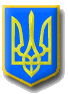 